Муниципальное автономное дошкольноеобразовательное учреждение города Нижневартовскадетский сад   № 40«золотая рыбка»ПАСПОРТ МУЗЫКАЛЬНОГО ЗАЛА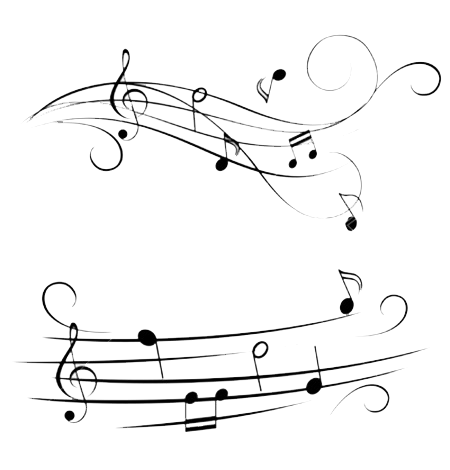 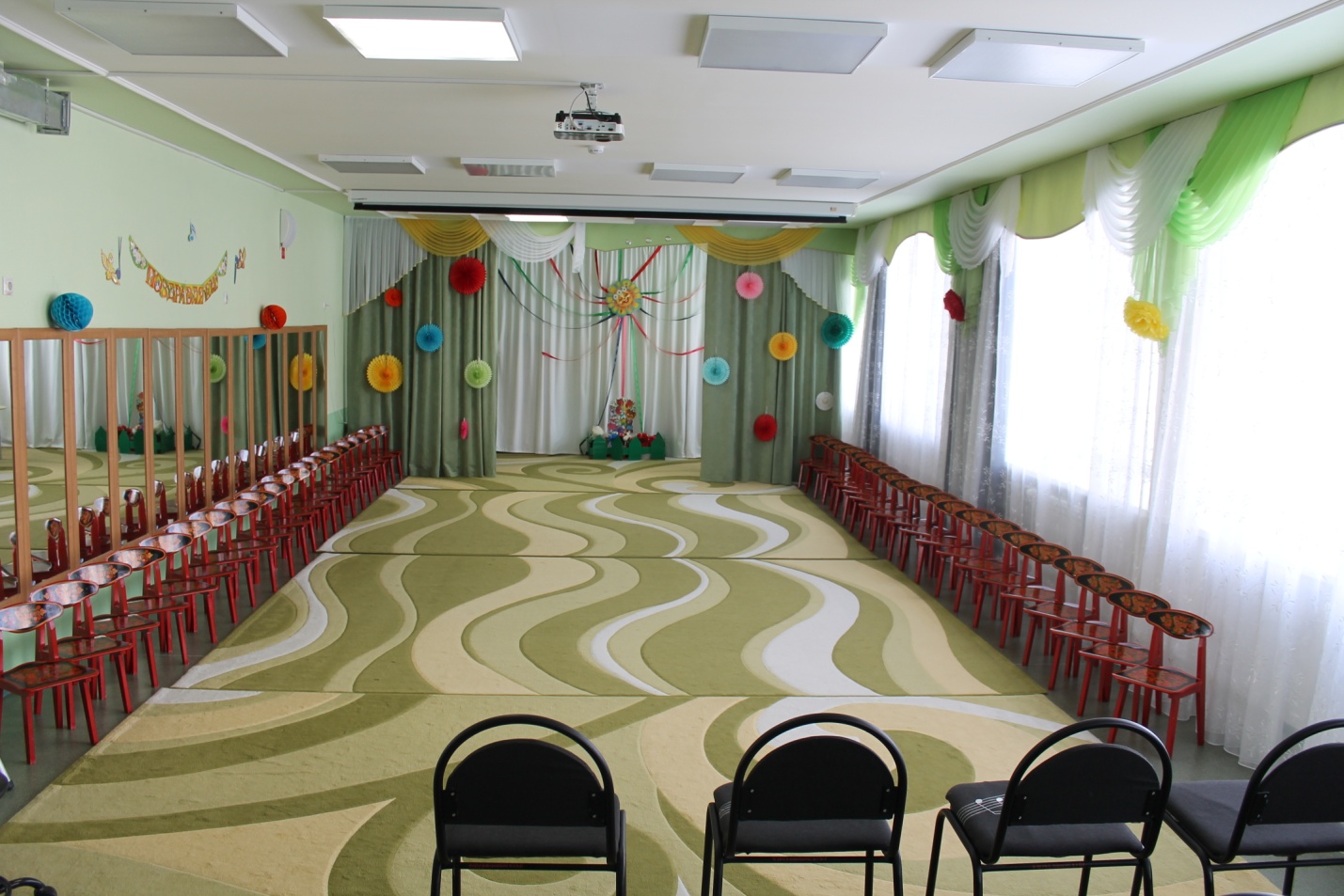 г. НижневартовскСОДЕРЖАНИЕПлан – схема музыкального зала и кабинета… ……………………………3Информационная справка……………………………………………………4Расписание занятости кабинета………….………………………….……….4Сведения о работниках……………………………………………………….4Анализ музыкального зала…………………………………………………...5Документация …………………………………………………………...……6Информация о средствах обучения и воспитания …………………………6План развития музыкального кабинета на текущий год…………………..10Приложения……………………………………………………………..……11План-схемамузыкального зала и кабинета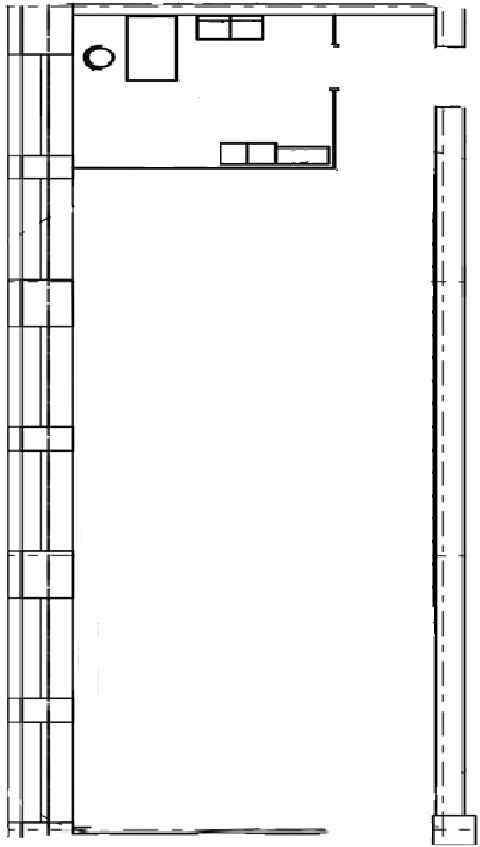 Информационная справка2.1. Общие положенияМузыкальный зал  и кабинет находится на 2 этаже МАДОУ г.Нижневартовска ДС №40 «Золотая рыбка» . Площадь музыкального зала составляет – 79,5 м2 Площадь кабинета – 13,3 м2.Категория детей: воспитанники ДОУ, в том числе дети – инвалиды и лица с ОВЗ.2.2. Общие сведения3. Расписание занятости музыкального зала4. Сведения о работниках5. Анализ музыкального залаПомещение музыкального зала, его рациональная планировка определяется санитарно – эпидемиологическими правилами и нормами (СанПиН от 15.05.2013 2.4.1.3049-13).Для осуществления проветривания окна обеспечены исправными и функционирующими во все сезоны года откидными фрамугами с ограничителями. Во избежание ожогов и травм у детей все отопительные приборы ограждены съемными решетками. Контроль за температурой воздуха в  помещении пребывания детей осуществляется с помощью бытового термометра, прикрепленного на внутренней стене помещения, на высоте (0,8 – 1,0 метра). Все стены помещений гладкие и имеют отделку,  допускающую уборку влажным способом и дезинфекцию. Покрытие полов – линолеум. Основные помещения имеют естественное освещение. Неравномерность естественного освещения основных помещений не превышает 3 к 1. Люминесцентным освещением выполнены помещения зала. В помещении размещены пожарные датчики, реагирующие на появление задымления, открытого пламени или резкого повышения температуры. Развивающая предметно – пространственная среда создана с соблюдением следующих принципов: принцип информативности: при создании развивающей предметно – пространственной среды предусмотрены разнообразие тематики материалов и оборудования и активности детей во взаимодействии с предметным окружением. Развивающая предметно – пространственная среда моделирует функциональное развитие деятельности ребенка тем, что в ней заложена «информация», которая сразу себя не обнаруживает полностью, а побуждает ребенка к ее поиску;принцип вариативности: принцип вариативности заключается в создании новых условий за счет смены материала и оборудования, их рационального чередования;принцип полифункциональности: принцип полифункциональности предметного мира реализуется с помощью различного модульного оборудования, которым оснащены все помещения детского сада и предметами – заместителями. Использование модулей и предметов – заместителей, которые не несут в себе определенной смысловой информации, способствует развитию воображения и знаково-символической функции мышления дошкольников;принцип педагогической целесообразности: оснащение предметной среды не предполагает чрезмерного количества материалов и игрушек, поэтому среда не выглядит перенасыщенной и калейдоскопичной. При выборе игр предпочтение отдается их способности стимулировать развитие. Игровое оборудование создает оптимально насыщенную, целостную, многофункциональную среду с достаточным пространством для игр и занятий детей;принцип трансформируемости: в проекте пространственно – развивающей среды заложена возможность её изменения. Зал оснащен разнообразным игровым  оборудованием. Санитарно-гигиенические правила работы в музыкальном залеПри температуре наружного воздуха более +10°С целесообразно проводить НОД при открытых фрамугах и форточках.Температура воздуха в помещении должна составлять -19-20 С; НОД следует проводить в хорошо аэрируемых залах. Для этого необходимо во время НОД в зале открывать одно - два окна с подветренной стороны при температуре наружного воздуха выше +5 С и слабом ветре. При более низкой температуре и большей скорости движения воздуха занятия в зале проводятся при открытых фрамугах, а сквозное проветривание - во время перемен в отсутствие воспитанников.Зал  проветривается: по графику проветривания. Санитарная обработка оборудования: ежедневно в конце рабочего дня с мыльно-содовым раствором. ДокументацияИнформация о средствах обучения и воспитанияПлан развития музыкального кабинетана текущий годПриложения 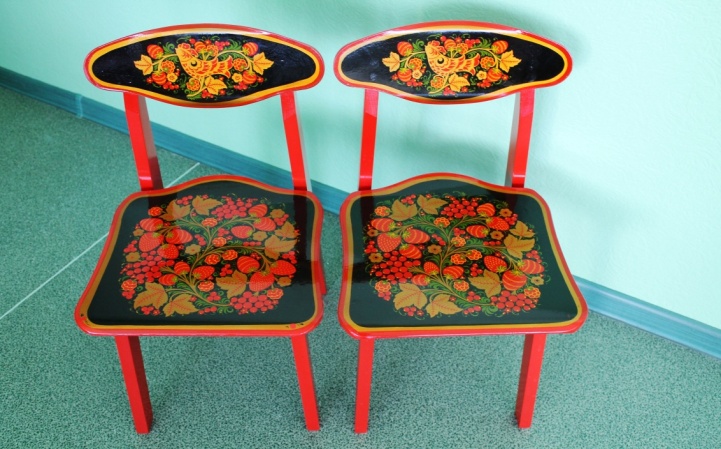 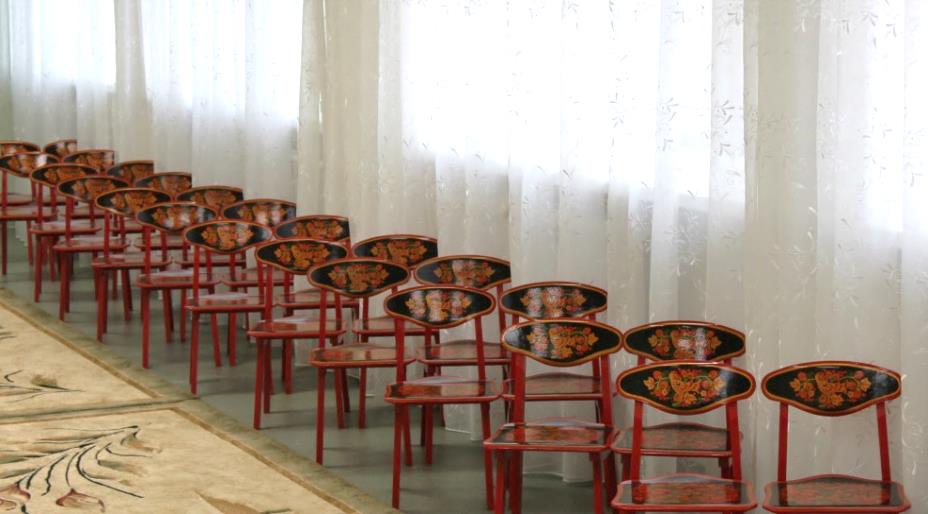 Стулья детские.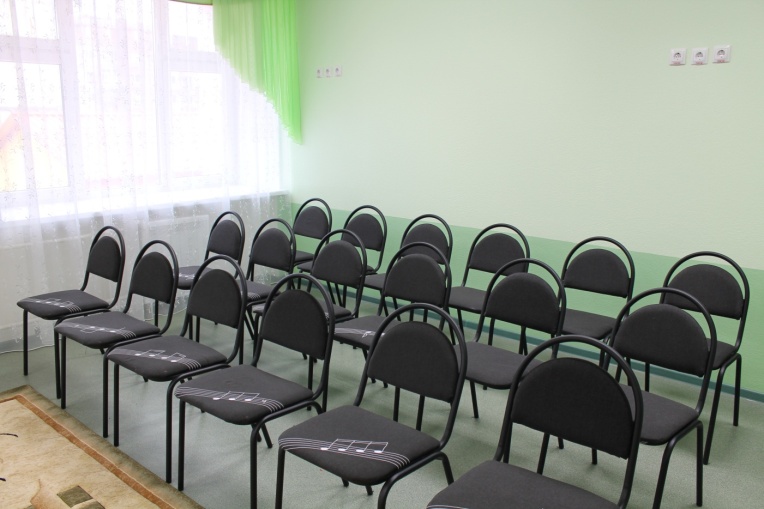 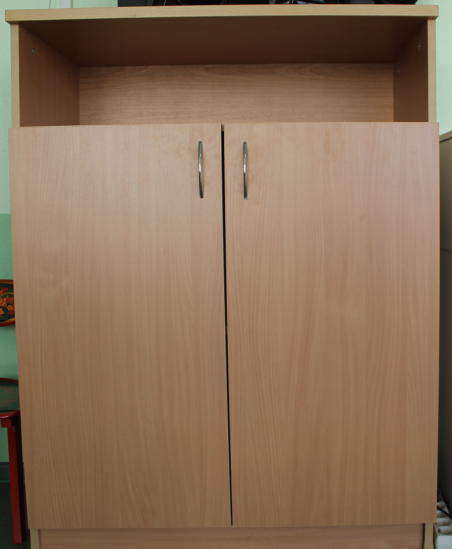     Стулья для зрителей.                		                      	Тумба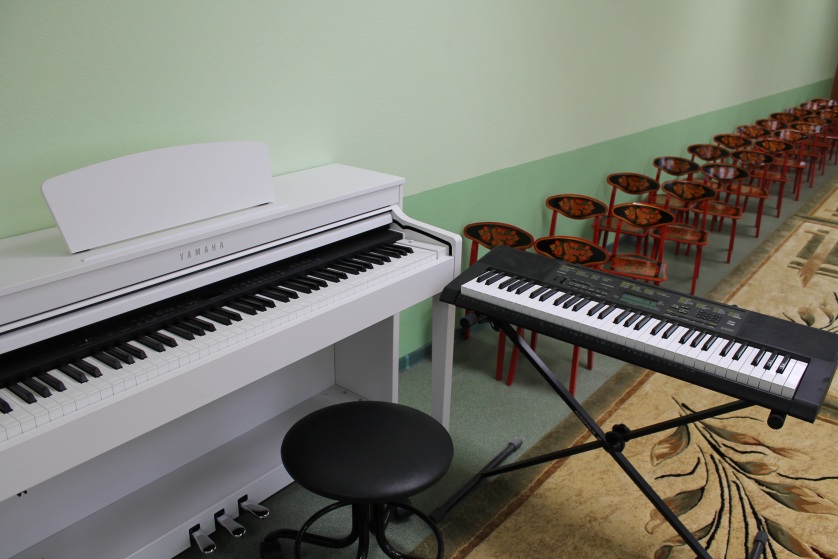 Электронное фортепиано «Yamaha»,синтезатор«Casio»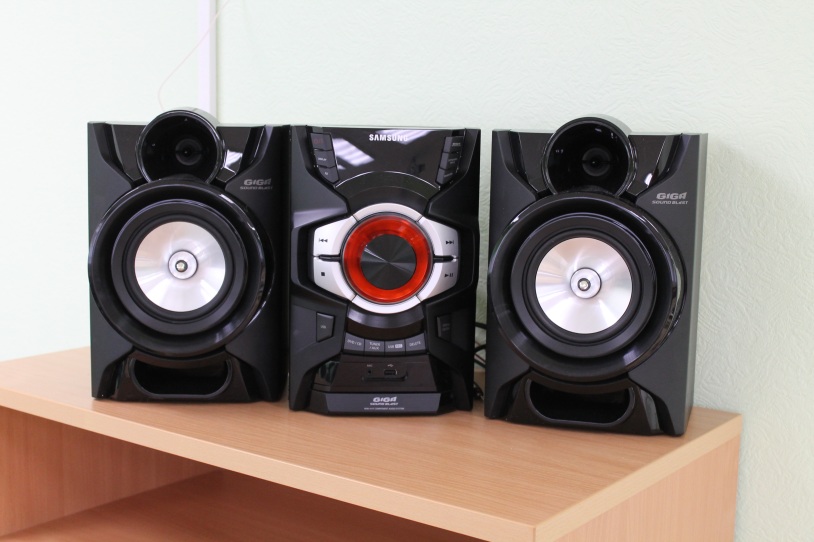 Музыкальный центр «Samsung»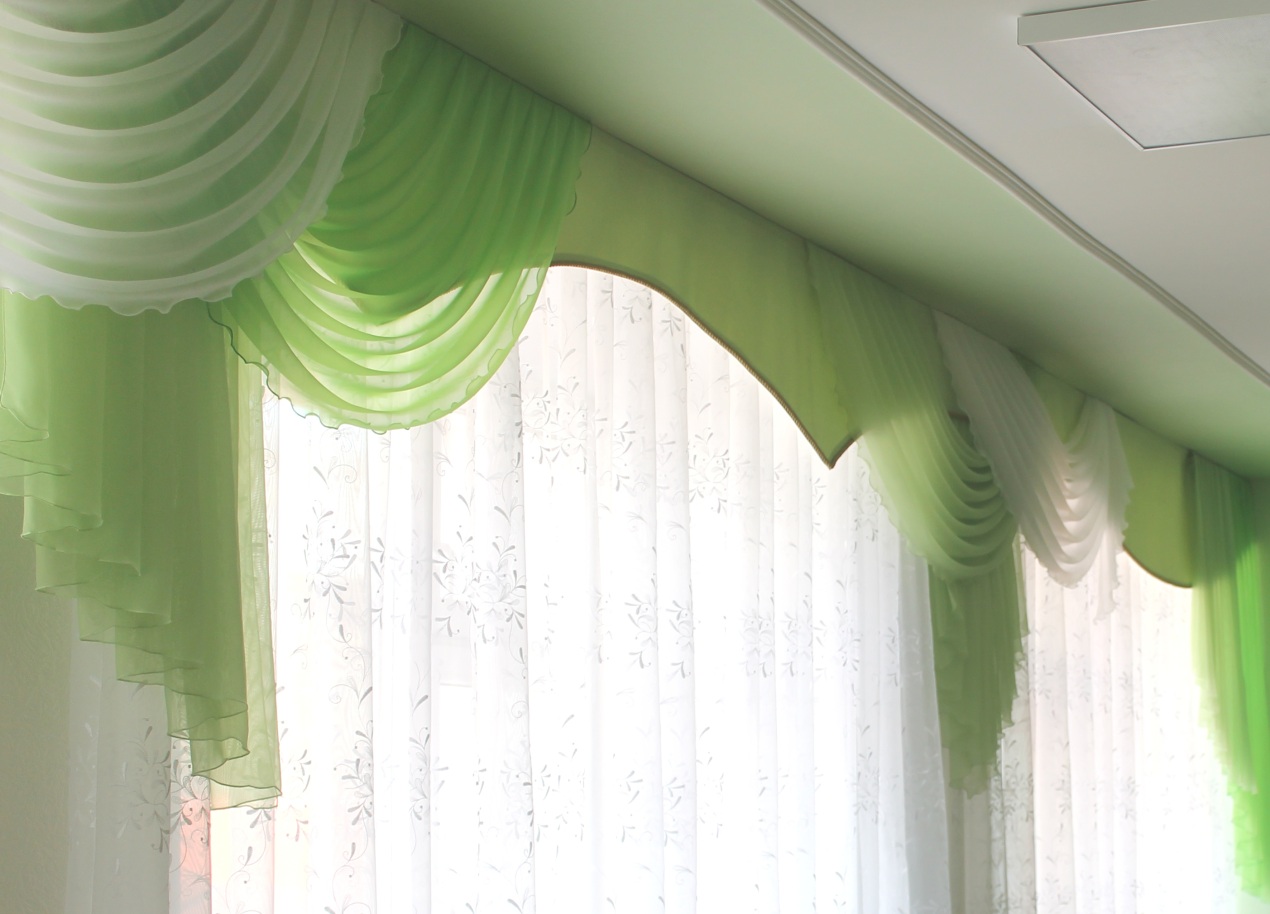 				Ламбрекены.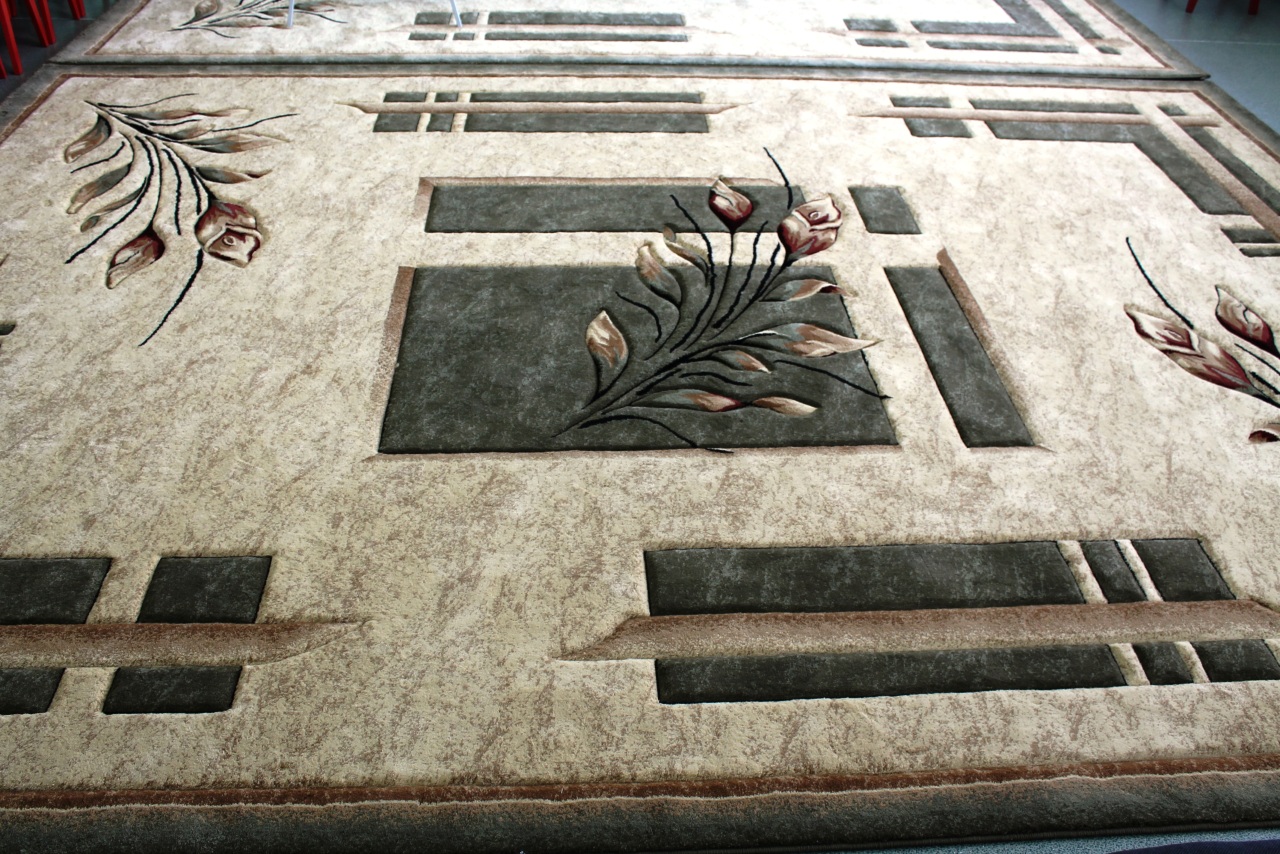 					КоверКАБИНЕТ МУЗЫКАЛЬНОГО РУКОВОДИТЕЛЯ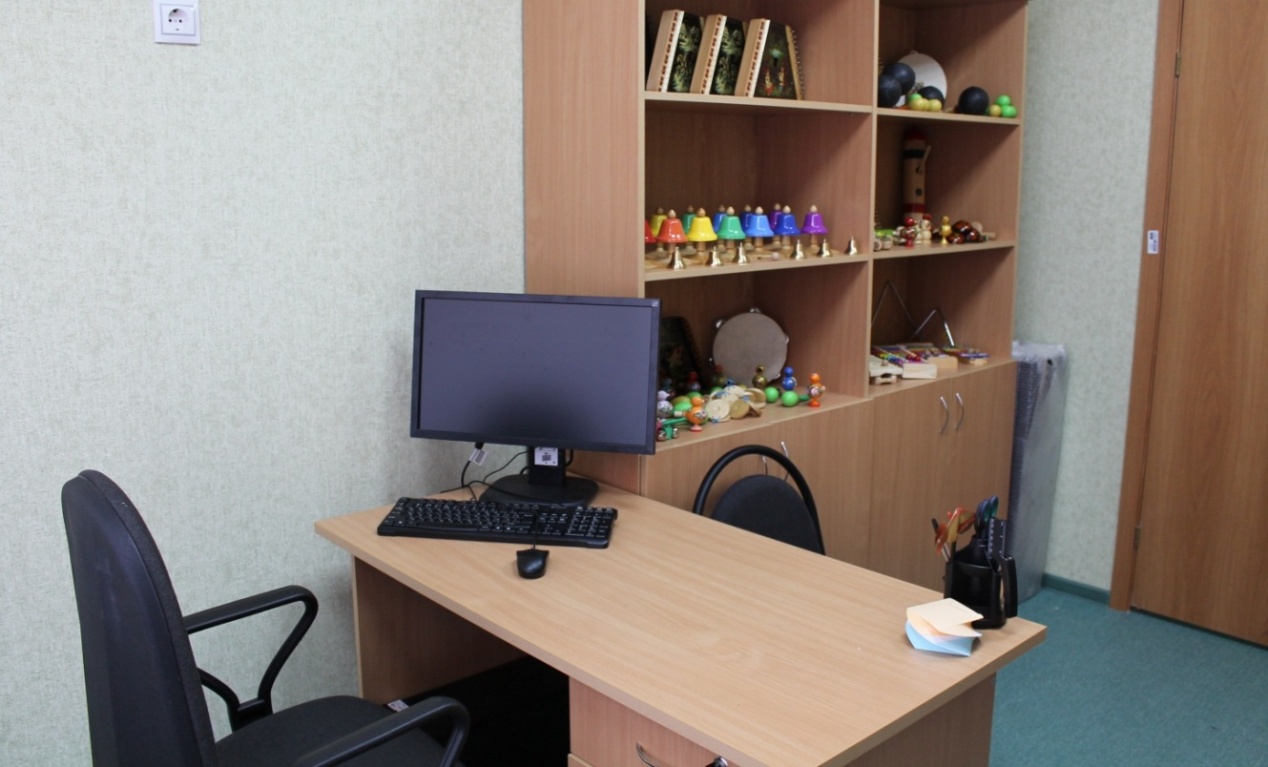 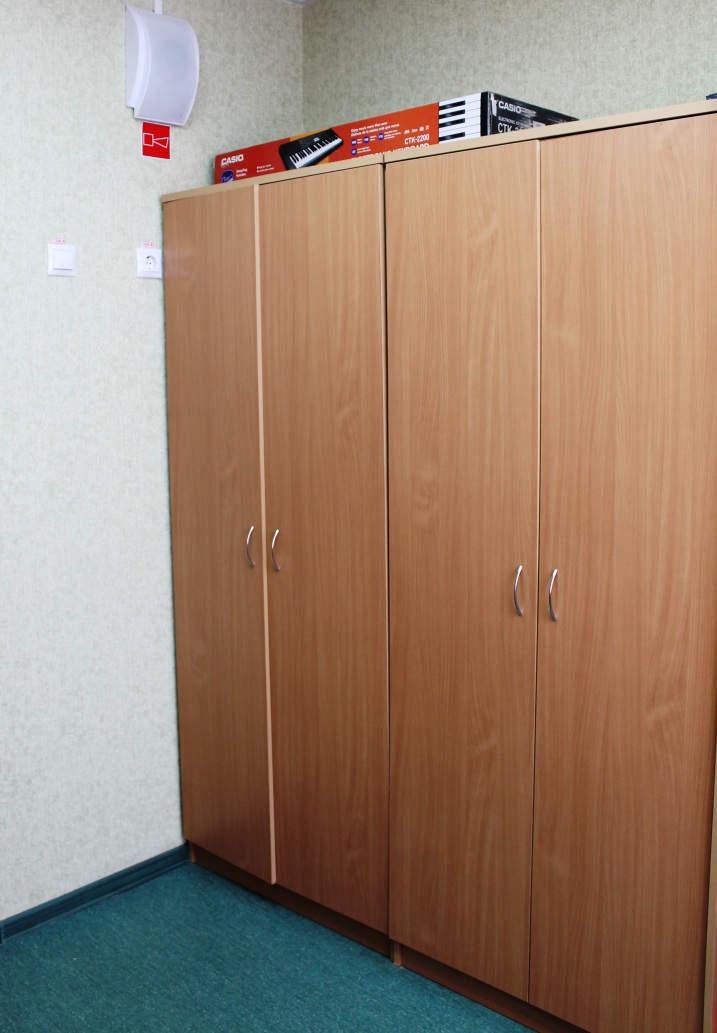 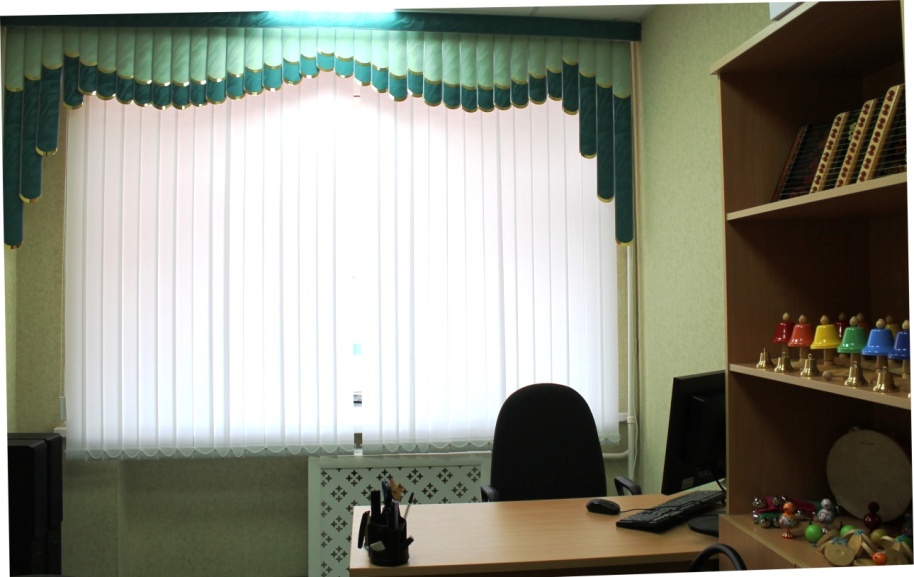 Шкаф для одежды, шкаф книжный.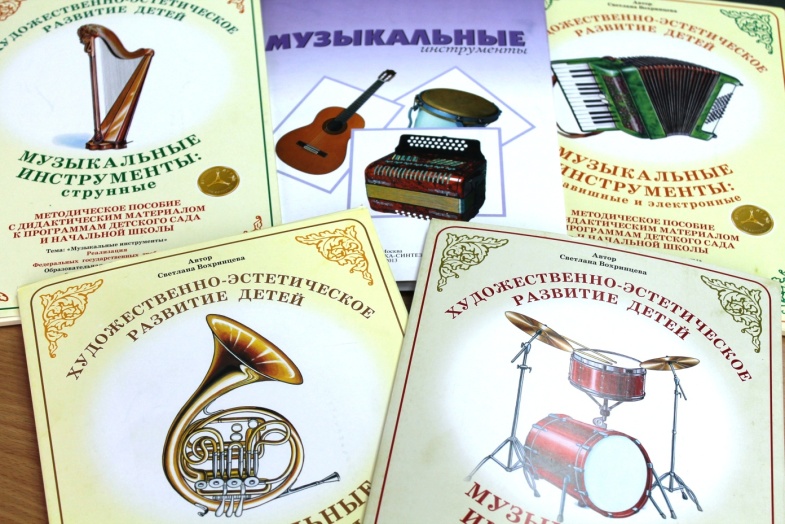 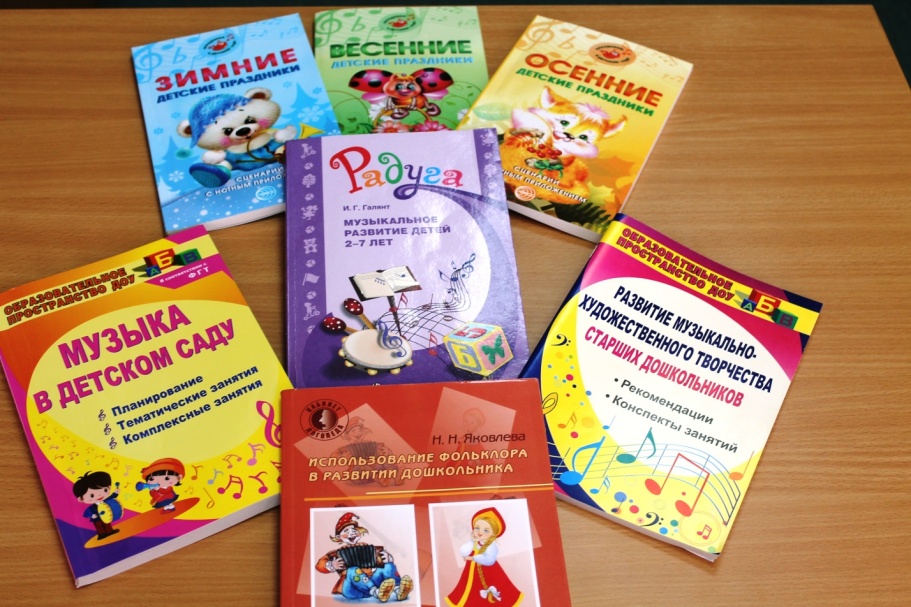 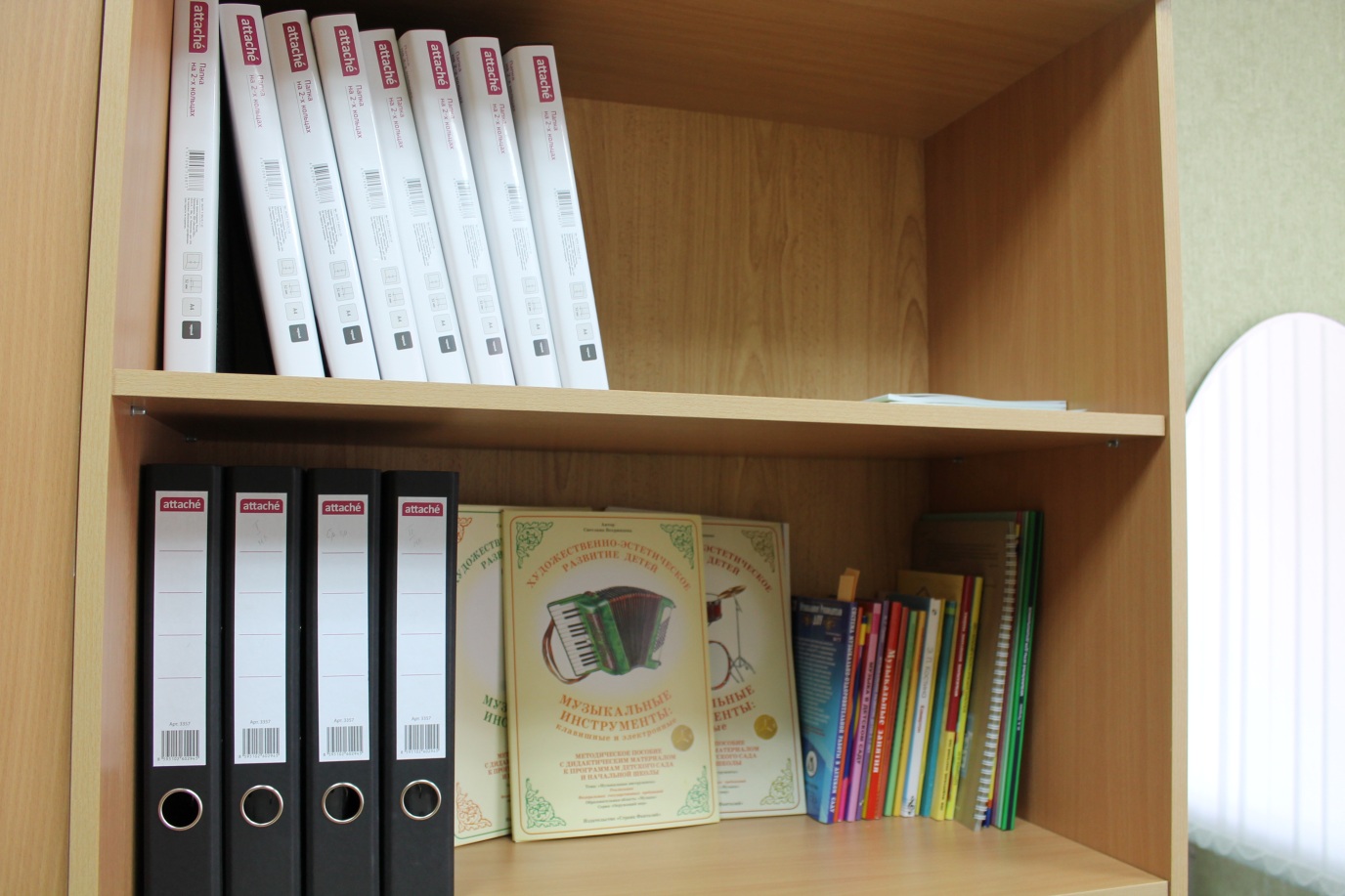 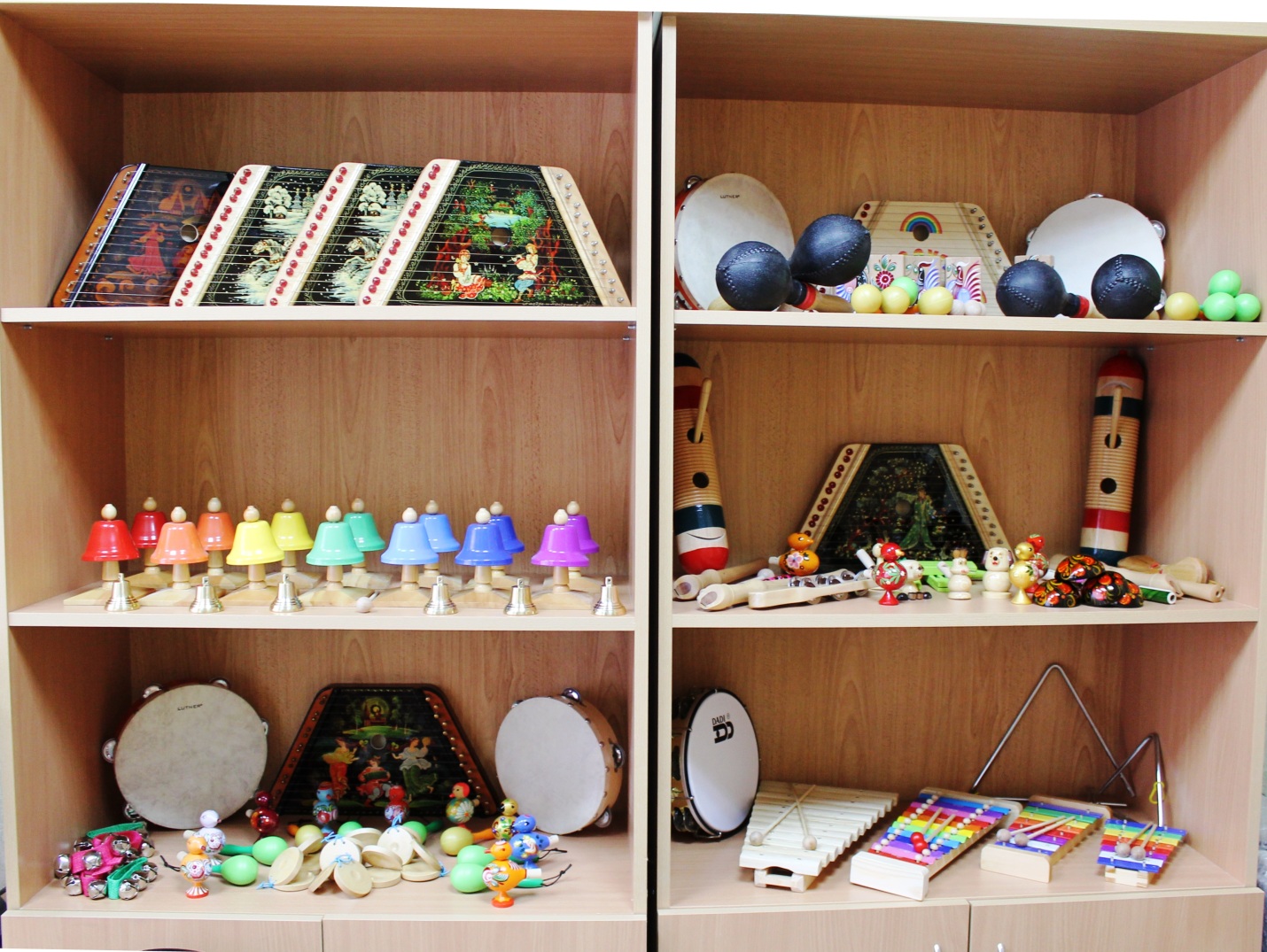 Детские музыкальные инструменты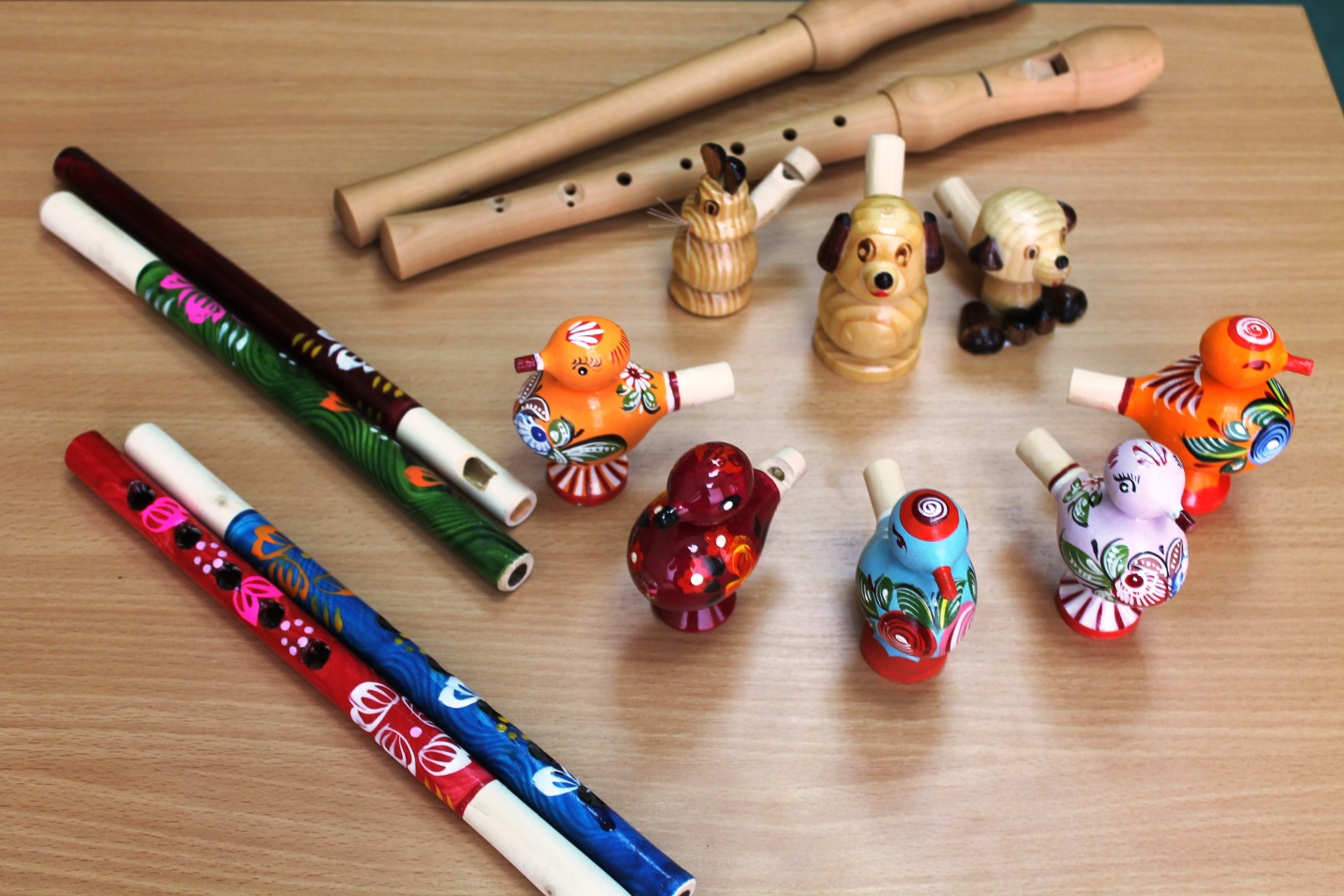 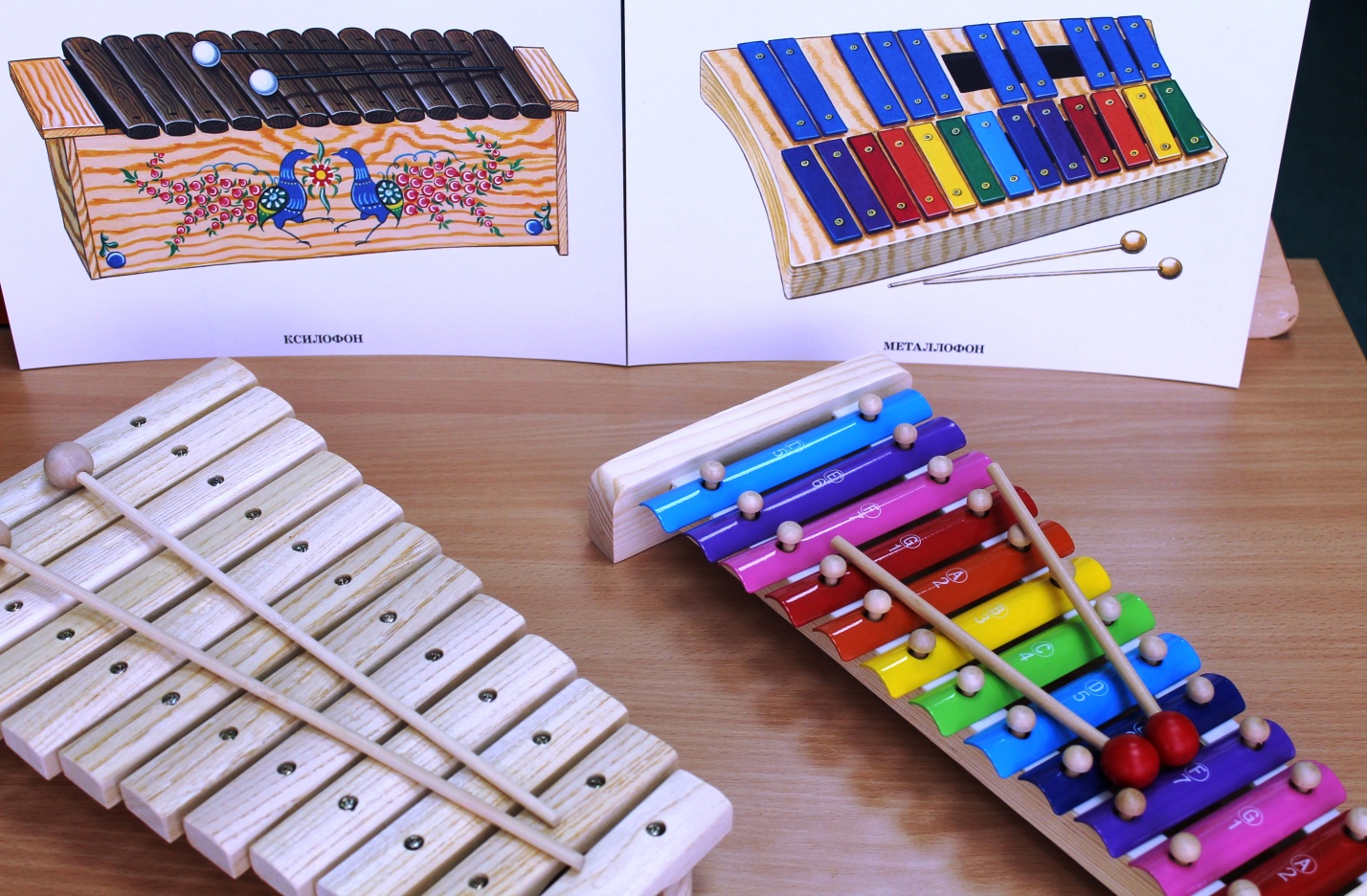 Ксилофон, металлофон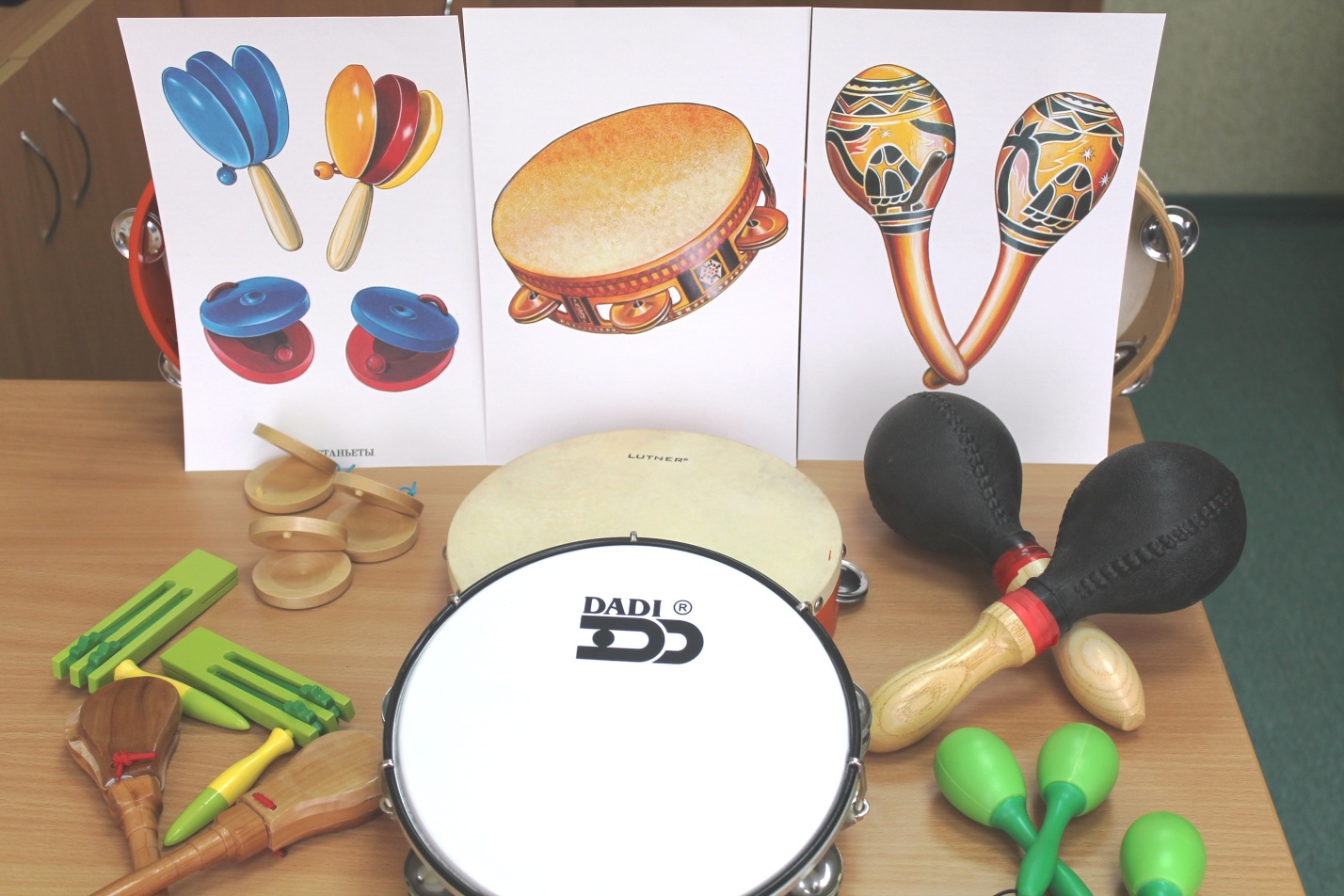 Группа шумовых инструментов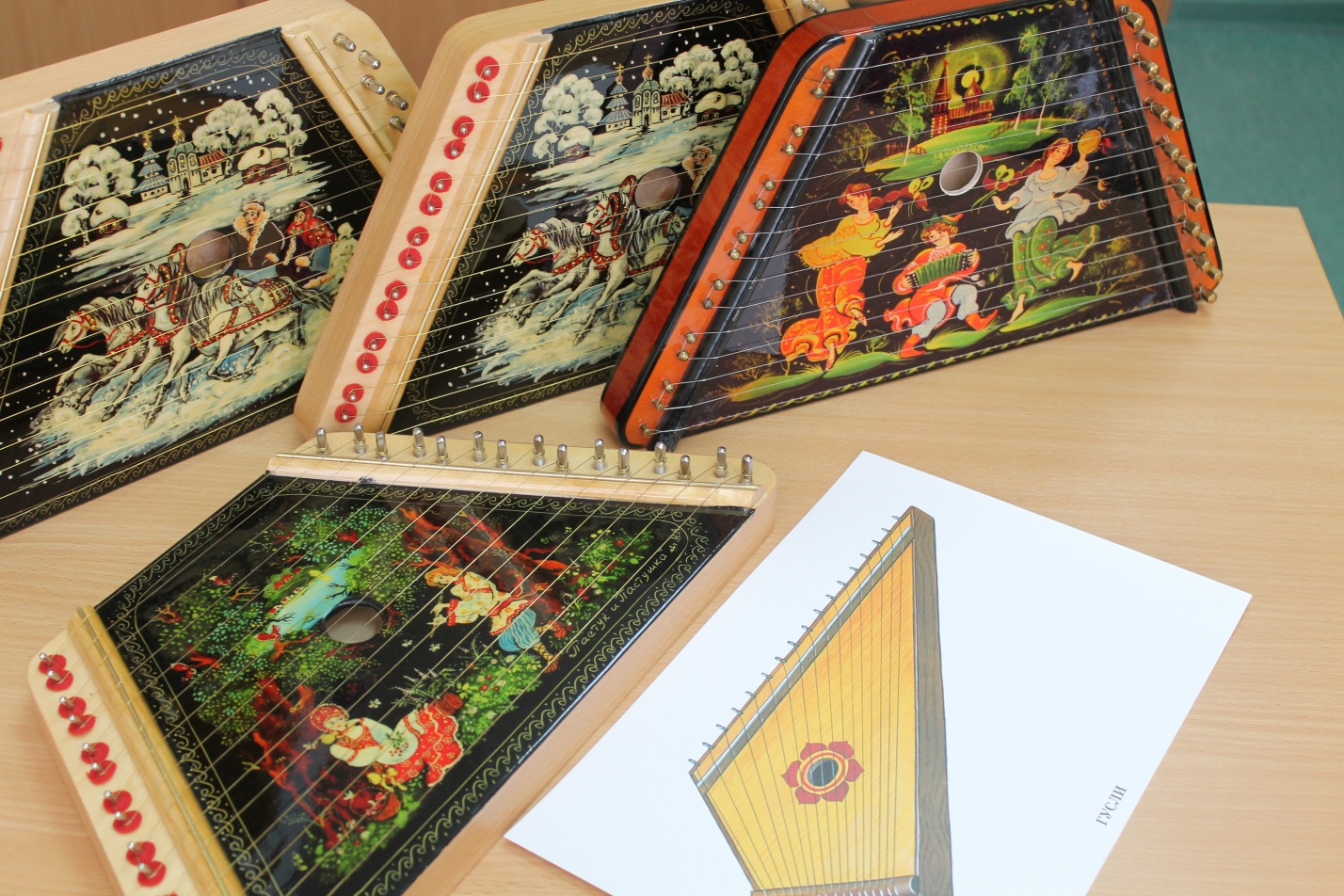 Гусли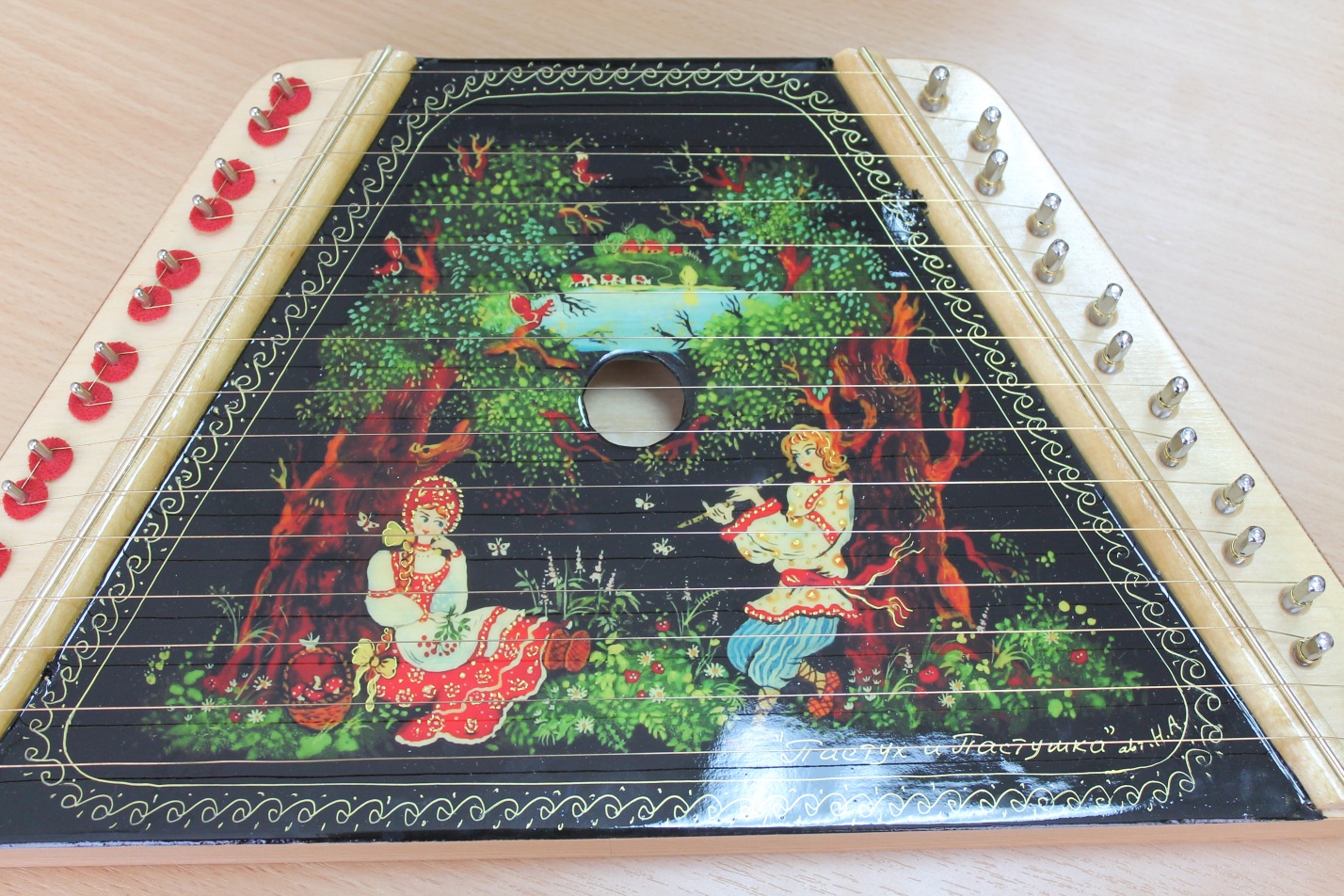 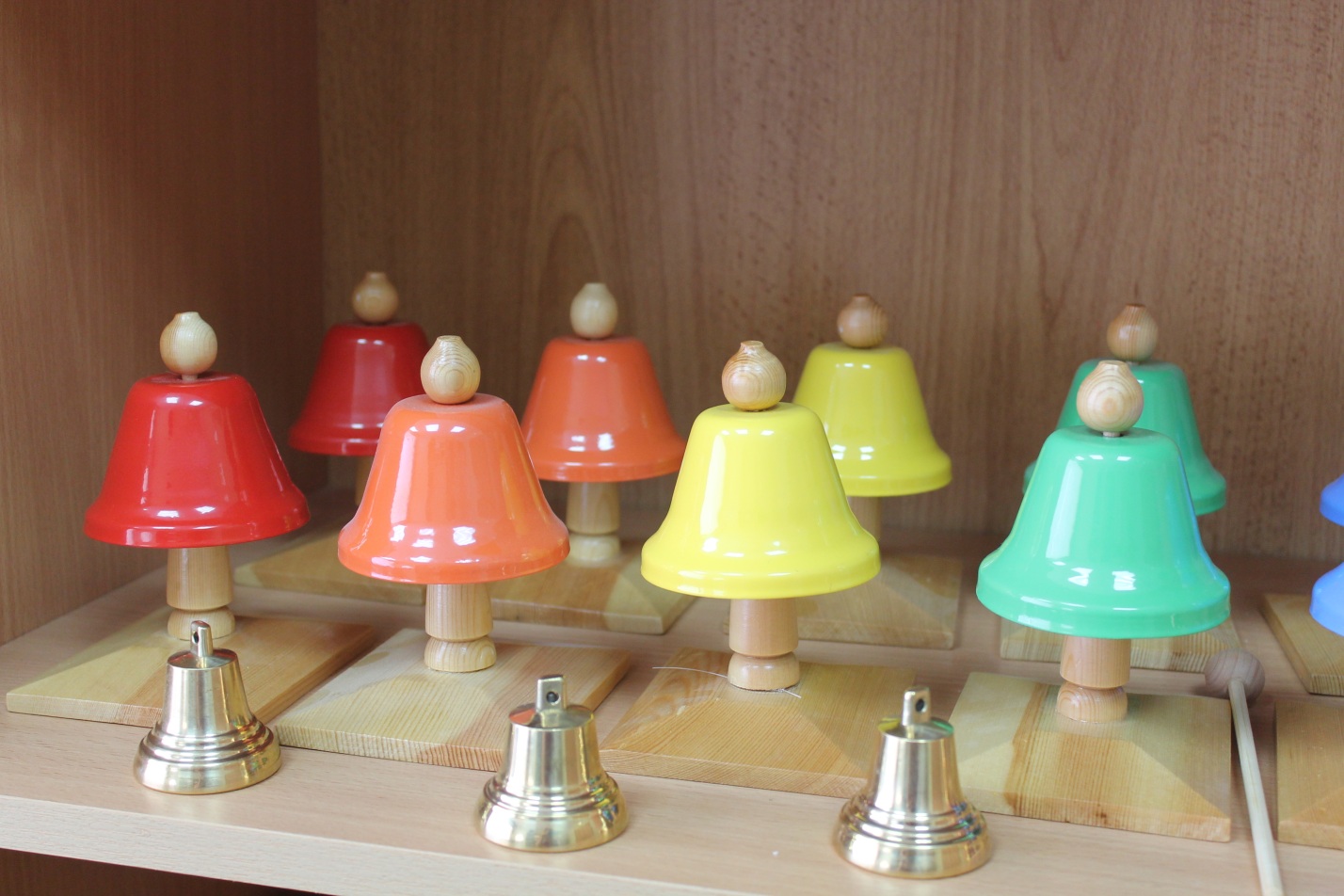 Колокольчики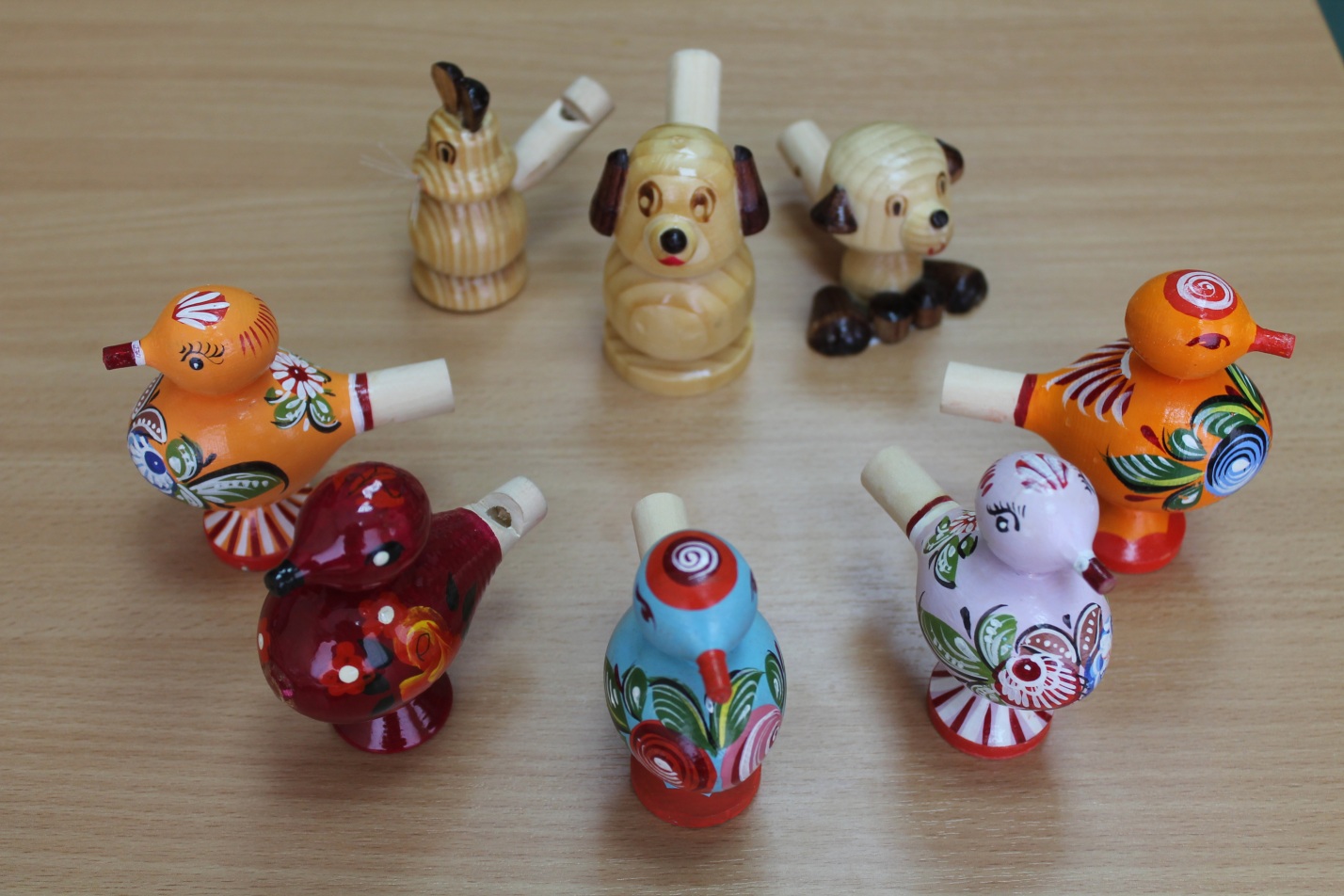 СвистулькиПомещение Музыкальный зал Площадь (кв.м)79,5 кв.м.Расположение2 этажЕстественное освещениесеверо-западКоличество окон5Площадь окон (кв.м)130×160Искусственное освещение  Светодиодные лампы DZENI LED-Ofis    16Электрические розетки12Пожарная сигнализация / дымоуловителиДаКоличество выходов2Наименование помещенияНорма по СанПиН Фактиче- ская площадьДопустимое количество детейФактическая наполняе- мостьКол-во детей сучетом Музыкальный зал2,0 кв.м.на 1 ребенка79,5 кв.м.40 чел.27 чел.40 чел.Помещение Музыкальный кабинет Площадь (кв.м)12,7кв.м.Расположение2 этажЕстественное освещениесеверо-западКоличество окон1Площадь окон (кв.м)130×160Искусственное освещение  Светодиодные лампы DZENI LED-Ofis    3Электрические розетки4Пожарная сигнализация / дымоуловителиДаКоличество выходов1Понедельник – Пятница  07.50 – 17.48Музыкальные руководителиМузыкальные руководителиСарина Татьяна АлександровнаОбразование: среднее профессиональноеКвалификационная категория:  Общий педагогический стаж: 7 летКулиш Юлия Геннадьевна Образование: высшееКвалификационная категория:  Общий педагогический стаж: 14 лет№ п/пНаименование делСрок храненияМестохраненияОтветственныйРабочая образовательная программа5 летмузыкальный кабинетмузыкальный руководительЖурнал учета хода и содержания образовательной деятельности5 летмузыкальный кабинетмузыкальный руководительЖурнал соблюдения воздушно-теплового режимадо заменымузыкальный кабинетмузыкальный руководительЖурнал административно-хозяйственной деятельностидо заменымузыкальный кабинетмузыкальный руководительГодовой план работы5 летмузыкальный кабинетмузыкальный руководительМониторинг качества образовательной деятельности5 летмузыкальный кабинетмузыкальный руководительКонсультации для родителей, воспитателей5 летмузыкальный кабинетмузыкальный руководительСценарии для детей дошкольного возраста5 летмузыкальный кабинетмузыкальный руководитель№ п/пНаименованиеНаименованиеФакт-е кол-воФакт-е кол-воФакт-е кол-воФакт-е кол-во7.1. Мебель7.1. Мебель7.1. Мебель7.1. Мебель7.1. Мебель7.1. Мебель7.1. МебельСтул винтовойСтул винтовой1111Стул мягкий Стул мягкий 2222ЗеркалоЗеркало1111Стулья детские (хохлома) размер  Стулья детские (хохлома) размер  50 50 50 50 Шкаф Шкаф 2222Шкафы секционныеШкафы секционные3333ШторыШторы5555Ковер 3*4 мКовер 3*4 м4444 Тумба  Тумба 1111Технические средства обученияТехнические средства обученияТехнические средства обученияТехнические средства обученияТехнические средства обученияТехнические средства обученияТехнические средства обученияМузыкальный центр  «Samsung»Музыкальный центр  «Samsung»Музыкальный центр  «Samsung»111Электропианино YAMAHAЭлектропианино YAMAHAЭлектропианино YAMAHA111Ноутбук  Ноутбук  Ноутбук  111Синтезатор«Casio»Синтезатор«Casio»Синтезатор«Casio» Мультимедийная установка с комплектом ИКТ Мультимедийная установка с комплектом ИКТ Мультимедийная установка с комплектом ИКТ111 Микрофоны (радио) SHURE Микрофоны (радио) SHURE Микрофоны (радио) SHURE222 Микрофон (головной) SHURE Микрофон (головной) SHURE Микрофон (головной) SHURE Микрофон (головной) SHURE22Микшерный пульт  Микшерный пульт  Микшерный пульт  Микшерный пульт  11Колонки акустические с подставкой  Колонки акустические с подставкой  Колонки акустические с подставкой  Колонки акустические с подставкой   2 2Дымовой генераторДымовой генераторДымовой генераторДымовой генератор11Генератор мыльных пузырейГенератор мыльных пузырейГенератор мыльных пузырейГенератор мыльных пузырей117.3 Технические средства оздоровления детей7.3 Технические средства оздоровления детей7.3 Технические средства оздоровления детей7.3 Технические средства оздоровления детей7.3 Технические средства оздоровления детей7.3 Технические средства оздоровления детей7.3 Технические средства оздоровления детей1.ДЕЗАР 4 ДЕЗАР 4 22227.4 Оборудование по безопасности7.4 Оборудование по безопасности7.4 Оборудование по безопасности7.4 Оборудование по безопасности7.4 Оборудование по безопасности7.4 Оборудование по безопасности7.4 Оборудование по безопасностиМаска «Алина – 200 АВК»   Маска «Алина – 200 АВК»   252525257.5 Развивающая предметно-пространственная среда7.5 Развивающая предметно-пространственная среда7.5 Развивающая предметно-пространственная среда7.5 Развивающая предметно-пространственная среда7.5 Развивающая предметно-пространственная среда7.5 Развивающая предметно-пространственная среда7.5 Развивающая предметно-пространственная среда№Наименование(Музыкальные инструменты)КоличествоКоличествоКоличествоКоличествоКоличество№Наименование(Музыкальные инструменты)Рек-е  ФГОСРек-е  ФГОСРек-е  ФГОСРек-е  ФГОСИмеется в наличииБарабан с палочками22221Бубенцы на палочке - дуга55551Браслет на руку с 4-мя бубенчиками22228Бубен большой333311Бубен маленький55557Бубен средний22222Бубенцы на палочке55556Блок-флейта11Гусли 4Вертушка (шумовой музыкальный инструмент)33333Дудочка деревянная 5Кастаньеты деревянные22225Кастаньеты с ручкой11114Ксилофон 6Колокольчики 333353Ложки деревянные 1010101020Металлофон большой 10Металлофон средний 6Металлофон маленький5Металлофон – альт диатонический4Маракасы большие 333310Маракасы маленькие222215Румба33337Трещотка пластинчатая33331Треугольник большой11117Треугольник маленький 11117Тамбурин большой 11115Тамбурин маленький 22227Тарелочки на пальцы  10Тон блок 5Кастаньеты 11116Свистулька11116Настольная ширма11111Ширма напольная для кукольного театра11111Дидактические игры, развивающие игры для детей младшего и среднего возрастаДидактические игры, развивающие игры для детей младшего и среднего возрастаДидактические игры, развивающие игры для детей младшего и среднего возрастаДидактические игры, развивающие игры для детей младшего и среднего возрастаДидактические игры, развивающие игры для детей младшего и среднего возрастаДидактические игры, развивающие игры для детей младшего и среднего возрастаДидактические игры, развивающие игры для детей младшего и среднего возрастаДидактические игры, развивающие игры для детей младшего и среднего возраста1.«Веселые дудочки»«Веселые дудочки»«Веселые дудочки»«Веселые дудочки»«Веселые дудочки»112.«Зайцы на полянке»«Зайцы на полянке»«Зайцы на полянке»«Зайцы на полянке»«Зайцы на полянке»113.«Качели»	«Качели»	«Качели»	«Качели»	«Качели»	114.«Кто как идет»«Кто как идет»«Кто как идет»«Кто как идет»«Кто как идет»115.«Курицы»«Курицы»«Курицы»«Курицы»«Курицы»116.«Птица и птенчики»«Птица и птенчики»«Птица и птенчики»«Птица и птенчики»«Птица и птенчики»117.«Солнышко и дождик»«Солнышко и дождик»«Солнышко и дождик»«Солнышко и дождик»«Солнышко и дождик»118.«Эхо»«Эхо»«Эхо»«Эхо»«Эхо»11Дидактические игры, развивающие игры для детей старшего возрастаДидактические игры, развивающие игры для детей старшего возрастаДидактические игры, развивающие игры для детей старшего возрастаДидактические игры, развивающие игры для детей старшего возрастаДидактические игры, развивающие игры для детей старшего возрастаДидактические игры, развивающие игры для детей старшего возрастаДидактические игры, развивающие игры для детей старшего возрастаДидактические игры, развивающие игры для детей старшего возраста1.«Бубенчики»«Бубенчики»«Бубенчики»«Бубенчики»«Бубенчики»11    2.«Определи звук»«Определи звук»«Определи звук»«Определи звук»«Определи звук»113.«Петух, курица и цыпленок»,«Петух, курица и цыпленок»,«Петух, курица и цыпленок»,«Петух, курица и цыпленок»,«Петух, курица и цыпленок»,114.«Ритмическое лото»«Ритмическое лото»«Ритмическое лото»«Ритмическое лото»«Ритмическое лото»115. Узнай свой инструмент» Узнай свой инструмент» Узнай свой инструмент» Узнай свой инструмент» Узнай свой инструмент»116.«Угадай, на чем играю»«Угадай, на чем играю»«Угадай, на чем играю»«Угадай, на чем играю»«Угадай, на чем играю»117. «Что делают в домике» «Что делают в домике» «Что делают в домике» «Что делают в домике» «Что делают в домике»118.«Узнай песню по звукам»«Узнай песню по звукам»«Узнай песню по звукам»«Узнай песню по звукам»«Узнай песню по звукам»11Наименование методической литературыНаглядные средства обучения:Наименование методической литературыНаглядные средства обучения:Наименование методической литературыНаглядные средства обучения:Наименование методической литературыНаглядные средства обучения:Наименование методической литературыНаглядные средства обучения:Наименование методической литературыНаглядные средства обучения:Наименование методической литературыНаглядные средства обучения:Наименование методической литературыНаглядные средства обучения:1.М.Ю. Картушина «Вокально-хоровая работа в детском саду» Изд. Скрипторий 2013М.Ю. Картушина «Вокально-хоровая работа в детском саду» Изд. Скрипторий 2013М.Ю. Картушина «Вокально-хоровая работа в детском саду» Изд. Скрипторий 2013М.Ю. Картушина «Вокально-хоровая работа в детском саду» Изд. Скрипторий 2013М.Ю. Картушина «Вокально-хоровая работа в детском саду» Изд. Скрипторий 2013М.Ю. Картушина «Вокально-хоровая работа в детском саду» Изд. Скрипторий 2013М.Ю. Картушина «Вокально-хоровая работа в детском саду» Изд. Скрипторий 20132.С. Вохринцева «Музыкальные инструменты: ударные» методическое пособие с дидактическим материалом. Изд. Страна фантазий 2003г.С. Вохринцева «Музыкальные инструменты: ударные» методическое пособие с дидактическим материалом. Изд. Страна фантазий 2003г.С. Вохринцева «Музыкальные инструменты: ударные» методическое пособие с дидактическим материалом. Изд. Страна фантазий 2003г.С. Вохринцева «Музыкальные инструменты: ударные» методическое пособие с дидактическим материалом. Изд. Страна фантазий 2003г.С. Вохринцева «Музыкальные инструменты: ударные» методическое пособие с дидактическим материалом. Изд. Страна фантазий 2003г.С. Вохринцева «Музыкальные инструменты: ударные» методическое пособие с дидактическим материалом. Изд. Страна фантазий 2003г.С. Вохринцева «Музыкальные инструменты: ударные» методическое пособие с дидактическим материалом. Изд. Страна фантазий 2003г.3.С. Вохринцева «Музыкальные инструменты: струнные» методическое пособие с дидактическим материалом. Изд. Страна фантазий 2003г.С. Вохринцева «Музыкальные инструменты: струнные» методическое пособие с дидактическим материалом. Изд. Страна фантазий 2003г.С. Вохринцева «Музыкальные инструменты: струнные» методическое пособие с дидактическим материалом. Изд. Страна фантазий 2003г.С. Вохринцева «Музыкальные инструменты: струнные» методическое пособие с дидактическим материалом. Изд. Страна фантазий 2003г.С. Вохринцева «Музыкальные инструменты: струнные» методическое пособие с дидактическим материалом. Изд. Страна фантазий 2003г.С. Вохринцева «Музыкальные инструменты: струнные» методическое пособие с дидактическим материалом. Изд. Страна фантазий 2003г.С. Вохринцева «Музыкальные инструменты: струнные» методическое пособие с дидактическим материалом. Изд. Страна фантазий 2003г.4.С. Вохринцева «Музыкальные инструменты: клавишные и электронные» методическое пособие с дидактическим материалом. Изд. Страна фантазий 2003г.С. Вохринцева «Музыкальные инструменты: клавишные и электронные» методическое пособие с дидактическим материалом. Изд. Страна фантазий 2003г.С. Вохринцева «Музыкальные инструменты: клавишные и электронные» методическое пособие с дидактическим материалом. Изд. Страна фантазий 2003г.С. Вохринцева «Музыкальные инструменты: клавишные и электронные» методическое пособие с дидактическим материалом. Изд. Страна фантазий 2003г.С. Вохринцева «Музыкальные инструменты: клавишные и электронные» методическое пособие с дидактическим материалом. Изд. Страна фантазий 2003г.С. Вохринцева «Музыкальные инструменты: клавишные и электронные» методическое пособие с дидактическим материалом. Изд. Страна фантазий 2003г.С. Вохринцева «Музыкальные инструменты: клавишные и электронные» методическое пособие с дидактическим материалом. Изд. Страна фантазий 2003г.5.С.Вохринцева «Музыкальные инструменты: духовые» методическое пособие с дидактическим материалом. Изд. Страна фантазий 2003г.С.Вохринцева «Музыкальные инструменты: духовые» методическое пособие с дидактическим материалом. Изд. Страна фантазий 2003г.С.Вохринцева «Музыкальные инструменты: духовые» методическое пособие с дидактическим материалом. Изд. Страна фантазий 2003г.С.Вохринцева «Музыкальные инструменты: духовые» методическое пособие с дидактическим материалом. Изд. Страна фантазий 2003г.С.Вохринцева «Музыкальные инструменты: духовые» методическое пособие с дидактическим материалом. Изд. Страна фантазий 2003г.С.Вохринцева «Музыкальные инструменты: духовые» методическое пособие с дидактическим материалом. Изд. Страна фантазий 2003г.С.Вохринцева «Музыкальные инструменты: духовые» методическое пособие с дидактическим материалом. Изд. Страна фантазий 2003г.6.А.Дорофеева «Музыкальные инструменты» наглядно – дидактическое пособие.Изд. «Мозаика – Синтез» 2013А.Дорофеева «Музыкальные инструменты» наглядно – дидактическое пособие.Изд. «Мозаика – Синтез» 2013А.Дорофеева «Музыкальные инструменты» наглядно – дидактическое пособие.Изд. «Мозаика – Синтез» 2013А.Дорофеева «Музыкальные инструменты» наглядно – дидактическое пособие.Изд. «Мозаика – Синтез» 2013А.Дорофеева «Музыкальные инструменты» наглядно – дидактическое пособие.Изд. «Мозаика – Синтез» 2013А.Дорофеева «Музыкальные инструменты» наглядно – дидактическое пособие.Изд. «Мозаика – Синтез» 2013А.Дорофеева «Музыкальные инструменты» наглядно – дидактическое пособие.Изд. «Мозаика – Синтез» 20137.Т.Н.Доронова «Изобразительное искусство» пособие для детей 4-7 летИзд. Просвещение 2012Т.Н.Доронова «Изобразительное искусство» пособие для детей 4-7 летИзд. Просвещение 2012Т.Н.Доронова «Изобразительное искусство» пособие для детей 4-7 летИзд. Просвещение 2012Т.Н.Доронова «Изобразительное искусство» пособие для детей 4-7 летИзд. Просвещение 2012Т.Н.Доронова «Изобразительное искусство» пособие для детей 4-7 летИзд. Просвещение 2012Т.Н.Доронова «Изобразительное искусство» пособие для детей 4-7 летИзд. Просвещение 2012Т.Н.Доронова «Изобразительное искусство» пособие для детей 4-7 летИзд. Просвещение 2012Учебно - методические пособия для музыкального руководителя:Учебно - методические пособия для музыкального руководителя:Учебно - методические пособия для музыкального руководителя:Учебно - методические пособия для музыкального руководителя:Учебно - методические пособия для музыкального руководителя:Учебно - методические пособия для музыкального руководителя:Учебно - методические пособия для музыкального руководителя:Учебно - методические пособия для музыкального руководителя:Э.П. Костина «Камертон» программа музыкального образования детей раннего и дошкольного возраста. Изд. Просвещение 2006Э.П. Костина «Камертон» программа музыкального образования детей раннего и дошкольного возраста. Изд. Просвещение 2006Э.П. Костина «Камертон» программа музыкального образования детей раннего и дошкольного возраста. Изд. Просвещение 2006Э.П. Костина «Камертон» программа музыкального образования детей раннего и дошкольного возраста. Изд. Просвещение 2006Э.П. Костина «Камертон» программа музыкального образования детей раннего и дошкольного возраста. Изд. Просвещение 2006Э.П. Костина «Камертон» программа музыкального образования детей раннего и дошкольного возраста. Изд. Просвещение 2006Э.П. Костина «Камертон» программа музыкального образования детей раннего и дошкольного возраста. Изд. Просвещение 2006И.Г. Галянт «Музыкальное развитие детей 2-7 лет.Изд. Просвещение 2013И.Г. Галянт «Музыкальное развитие детей 2-7 лет.Изд. Просвещение 2013И.Г. Галянт «Музыкальное развитие детей 2-7 лет.Изд. Просвещение 2013И.Г. Галянт «Музыкальное развитие детей 2-7 лет.Изд. Просвещение 2013И.Г. Галянт «Музыкальное развитие детей 2-7 лет.Изд. Просвещение 2013И.Г. Галянт «Музыкальное развитие детей 2-7 лет.Изд. Просвещение 2013И.Г. Галянт «Музыкальное развитие детей 2-7 лет.Изд. Просвещение 2013Н.Г. Барсукова, Н.Б. Вершинина «Музыка в детском саду» Планирование, тематические и комплексные занятия.Изд. Учитель 2013Н.Г. Барсукова, Н.Б. Вершинина «Музыка в детском саду» Планирование, тематические и комплексные занятия.Изд. Учитель 2013Н.Г. Барсукова, Н.Б. Вершинина «Музыка в детском саду» Планирование, тематические и комплексные занятия.Изд. Учитель 2013Н.Г. Барсукова, Н.Б. Вершинина «Музыка в детском саду» Планирование, тематические и комплексные занятия.Изд. Учитель 2013Н.Г. Барсукова, Н.Б. Вершинина «Музыка в детском саду» Планирование, тематические и комплексные занятия.Изд. Учитель 2013Н.Г. Барсукова, Н.Б. Вершинина «Музыка в детском саду» Планирование, тематические и комплексные занятия.Изд. Учитель 2013Н.Г. Барсукова, Н.Б. Вершинина «Музыка в детском саду» Планирование, тематические и комплексные занятия.Изд. Учитель 2013А.Н. Чусовская «Времена года» сценарии праздников и выпускных утренников в ДОУИзд. АРКТИ  2013А.Н. Чусовская «Времена года» сценарии праздников и выпускных утренников в ДОУИзд. АРКТИ  2013А.Н. Чусовская «Времена года» сценарии праздников и выпускных утренников в ДОУИзд. АРКТИ  2013А.Н. Чусовская «Времена года» сценарии праздников и выпускных утренников в ДОУИзд. АРКТИ  2013А.Н. Чусовская «Времена года» сценарии праздников и выпускных утренников в ДОУИзд. АРКТИ  2013А.Н. Чусовская «Времена года» сценарии праздников и выпускных утренников в ДОУИзд. АРКТИ  2013А.Н. Чусовская «Времена года» сценарии праздников и выпускных утренников в ДОУИзд. АРКТИ  2013О.А. Скопинцева «Развитие музыкально-художественного творчества старших дошкольников» Рекомендации, конспекты занятий. Изд. Учитель 2011О.А. Скопинцева «Развитие музыкально-художественного творчества старших дошкольников» Рекомендации, конспекты занятий. Изд. Учитель 2011О.А. Скопинцева «Развитие музыкально-художественного творчества старших дошкольников» Рекомендации, конспекты занятий. Изд. Учитель 2011О.А. Скопинцева «Развитие музыкально-художественного творчества старших дошкольников» Рекомендации, конспекты занятий. Изд. Учитель 2011О.А. Скопинцева «Развитие музыкально-художественного творчества старших дошкольников» Рекомендации, конспекты занятий. Изд. Учитель 2011О.А. Скопинцева «Развитие музыкально-художественного творчества старших дошкольников» Рекомендации, конспекты занятий. Изд. Учитель 2011О.А. Скопинцева «Развитие музыкально-художественного творчества старших дошкольников» Рекомендации, конспекты занятий. Изд. Учитель 2011М.Ю. Картушина «Весенние детские праздники» Сценарии с нотным приложением.Изд. ТЦ Сфера 2013М.Ю. Картушина «Весенние детские праздники» Сценарии с нотным приложением.Изд. ТЦ Сфера 2013М.Ю. Картушина «Весенние детские праздники» Сценарии с нотным приложением.Изд. ТЦ Сфера 2013М.Ю. Картушина «Весенние детские праздники» Сценарии с нотным приложением.Изд. ТЦ Сфера 2013М.Ю. Картушина «Весенние детские праздники» Сценарии с нотным приложением.Изд. ТЦ Сфера 2013М.Ю. Картушина «Весенние детские праздники» Сценарии с нотным приложением.Изд. ТЦ Сфера 2013М.Ю. Картушина «Весенние детские праздники» Сценарии с нотным приложением.Изд. ТЦ Сфера 2013М.Ю. Картушина «Осенние детские праздники» Сценарии с нотным приложением.Изд. ТЦ Сфера 2013М.Ю. Картушина «Осенние детские праздники» Сценарии с нотным приложением.Изд. ТЦ Сфера 2013М.Ю. Картушина «Осенние детские праздники» Сценарии с нотным приложением.Изд. ТЦ Сфера 2013М.Ю. Картушина «Осенние детские праздники» Сценарии с нотным приложением.Изд. ТЦ Сфера 2013М.Ю. Картушина «Осенние детские праздники» Сценарии с нотным приложением.Изд. ТЦ Сфера 2013М.Ю. Картушина «Осенние детские праздники» Сценарии с нотным приложением.Изд. ТЦ Сфера 2013М.Ю. Картушина «Осенние детские праздники» Сценарии с нотным приложением.Изд. ТЦ Сфера 2013М.Ю. Картушина «Зимние детские праздники» Сценарии с нотным приложением.Изд. ТЦ Сфера 2013М.Ю. Картушина «Зимние детские праздники» Сценарии с нотным приложением.Изд. ТЦ Сфера 2013М.Ю. Картушина «Зимние детские праздники» Сценарии с нотным приложением.Изд. ТЦ Сфера 2013М.Ю. Картушина «Зимние детские праздники» Сценарии с нотным приложением.Изд. ТЦ Сфера 2013М.Ю. Картушина «Зимние детские праздники» Сценарии с нотным приложением.Изд. ТЦ Сфера 2013М.Ю. Картушина «Зимние детские праздники» Сценарии с нотным приложением.Изд. ТЦ Сфера 2013М.Ю. Картушина «Зимние детские праздники» Сценарии с нотным приложением.Изд. ТЦ Сфера 2013Е.Н. Арсенина «Музыкальные занятия» По программе «От рождения до школы» под ред. Н.Е. Вераксы, Т.С. Комаровой, М.А. Васильевой (вторая младшая группа)Изд. Учитель 2014Е.Н. Арсенина «Музыкальные занятия» По программе «От рождения до школы» под ред. Н.Е. Вераксы, Т.С. Комаровой, М.А. Васильевой (вторая младшая группа)Изд. Учитель 2014Е.Н. Арсенина «Музыкальные занятия» По программе «От рождения до школы» под ред. Н.Е. Вераксы, Т.С. Комаровой, М.А. Васильевой (вторая младшая группа)Изд. Учитель 2014Е.Н. Арсенина «Музыкальные занятия» По программе «От рождения до школы» под ред. Н.Е. Вераксы, Т.С. Комаровой, М.А. Васильевой (вторая младшая группа)Изд. Учитель 2014Е.Н. Арсенина «Музыкальные занятия» По программе «От рождения до школы» под ред. Н.Е. Вераксы, Т.С. Комаровой, М.А. Васильевой (вторая младшая группа)Изд. Учитель 2014Е.Н. Арсенина «Музыкальные занятия» По программе «От рождения до школы» под ред. Н.Е. Вераксы, Т.С. Комаровой, М.А. Васильевой (вторая младшая группа)Изд. Учитель 2014Е.Н. Арсенина «Музыкальные занятия» По программе «От рождения до школы» под ред. Н.Е. Вераксы, Т.С. Комаровой, М.А. Васильевой (вторая младшая группа)Изд. Учитель 2014О.Н. Арсеневская «Система музыкально-оздоровительной работы в детском саду» занятия, игры, упражнения. Изд. Учитель 2013О.Н. Арсеневская «Система музыкально-оздоровительной работы в детском саду» занятия, игры, упражнения. Изд. Учитель 2013О.Н. Арсеневская «Система музыкально-оздоровительной работы в детском саду» занятия, игры, упражнения. Изд. Учитель 2013О.Н. Арсеневская «Система музыкально-оздоровительной работы в детском саду» занятия, игры, упражнения. Изд. Учитель 2013О.Н. Арсеневская «Система музыкально-оздоровительной работы в детском саду» занятия, игры, упражнения. Изд. Учитель 2013О.Н. Арсеневская «Система музыкально-оздоровительной работы в детском саду» занятия, игры, упражнения. Изд. Учитель 2013О.Н. Арсеневская «Система музыкально-оздоровительной работы в детском саду» занятия, игры, упражнения. Изд. Учитель 2013Н.Н. Яковлева «Использование фольклора в развитии дошкольника» учебно-методическое пособие. Изд. Детство – Пресс 2011Н.Н. Яковлева «Использование фольклора в развитии дошкольника» учебно-методическое пособие. Изд. Детство – Пресс 2011Н.Н. Яковлева «Использование фольклора в развитии дошкольника» учебно-методическое пособие. Изд. Детство – Пресс 2011Н.Н. Яковлева «Использование фольклора в развитии дошкольника» учебно-методическое пособие. Изд. Детство – Пресс 2011Н.Н. Яковлева «Использование фольклора в развитии дошкольника» учебно-методическое пособие. Изд. Детство – Пресс 2011Н.Н. Яковлева «Использование фольклора в развитии дошкольника» учебно-методическое пособие. Изд. Детство – Пресс 2011Н.Н. Яковлева «Использование фольклора в развитии дошкольника» учебно-методическое пособие. Изд. Детство – Пресс 2011М.Ю. Картушина «Вокально-хоровая работа в детском саду»Изд. Скрипторий 2013М.Ю. Картушина «Вокально-хоровая работа в детском саду»Изд. Скрипторий 2013М.Ю. Картушина «Вокально-хоровая работа в детском саду»Изд. Скрипторий 2013М.Ю. Картушина «Вокально-хоровая работа в детском саду»Изд. Скрипторий 2013М.Ю. Картушина «Вокально-хоровая работа в детском саду»Изд. Скрипторий 2013М.Ю. Картушина «Вокально-хоровая работа в детском саду»Изд. Скрипторий 2013М.Ю. Картушина «Вокально-хоровая работа в детском саду»Изд. Скрипторий 2013Л. Мадорский, А. Зак «Музыкальное воспитание ребенка»Изд. Айрис Пресс 2011Л. Мадорский, А. Зак «Музыкальное воспитание ребенка»Изд. Айрис Пресс 2011Л. Мадорский, А. Зак «Музыкальное воспитание ребенка»Изд. Айрис Пресс 2011Л. Мадорский, А. Зак «Музыкальное воспитание ребенка»Изд. Айрис Пресс 2011Л. Мадорский, А. Зак «Музыкальное воспитание ребенка»Изд. Айрис Пресс 2011Л. Мадорский, А. Зак «Музыкальное воспитание ребенка»Изд. Айрис Пресс 2011Л. Мадорский, А. Зак «Музыкальное воспитание ребенка»Изд. Айрис Пресс 2011Е.Н. Пряхина «Музыка и песни для занятий с детьми 4-7 лет.Изд. Учитель 2014Е.Н. Пряхина «Музыка и песни для занятий с детьми 4-7 лет.Изд. Учитель 2014Е.Н. Пряхина «Музыка и песни для занятий с детьми 4-7 лет.Изд. Учитель 2014Е.Н. Пряхина «Музыка и песни для занятий с детьми 4-7 лет.Изд. Учитель 2014Е.Н. Пряхина «Музыка и песни для занятий с детьми 4-7 лет.Изд. Учитель 2014Е.Н. Пряхина «Музыка и песни для занятий с детьми 4-7 лет.Изд. Учитель 2014Е.Н. Пряхина «Музыка и песни для занятий с детьми 4-7 лет.Изд. Учитель 2014А.И. Петрова «Музыкальные игры для дошкольников» Изд. Детство – Пресс 2011А.И. Петрова «Музыкальные игры для дошкольников» Изд. Детство – Пресс 2011А.И. Петрова «Музыкальные игры для дошкольников» Изд. Детство – Пресс 2011А.И. Петрова «Музыкальные игры для дошкольников» Изд. Детство – Пресс 2011А.И. Петрова «Музыкальные игры для дошкольников» Изд. Детство – Пресс 2011А.И. Петрова «Музыкальные игры для дошкольников» Изд. Детство – Пресс 2011А.И. Петрова «Музыкальные игры для дошкольников» Изд. Детство – Пресс 2011Программный сборник «Ладушки» Изд. С – П 2015 г.Программный сборник «Ладушки» Изд. С – П 2015 г.Программный сборник «Ладушки» Изд. С – П 2015 г.Программный сборник «Ладушки» Изд. С – П 2015 г.Программный сборник «Ладушки» Изд. С – П 2015 г.Программный сборник «Ладушки» Изд. С – П 2015 г.Программный сборник «Ладушки» Изд. С – П 2015 г.«Этот удивительный ритм» И.Каплунова. Изд. Композитор С-П 2006 г.«Этот удивительный ритм» И.Каплунова. Изд. Композитор С-П 2006 г.«Этот удивительный ритм» И.Каплунова. Изд. Композитор С-П 2006 г.«Этот удивительный ритм» И.Каплунова. Изд. Композитор С-П 2006 г.«Этот удивительный ритм» И.Каплунова. Изд. Композитор С-П 2006 г.«Этот удивительный ритм» И.Каплунова. Изд. Композитор С-П 2006 г.«Этот удивительный ритм» И.Каплунова. Изд. Композитор С-П 2006 г.«Мы играем, рисуем, поем» И.Каплунова. Изд. Композитор С-П 2007 г.«Мы играем, рисуем, поем» И.Каплунова. Изд. Композитор С-П 2007 г.«Мы играем, рисуем, поем» И.Каплунова. Изд. Композитор С-П 2007 г.«Мы играем, рисуем, поем» И.Каплунова. Изд. Композитор С-П 2007 г.«Мы играем, рисуем, поем» И.Каплунова. Изд. Композитор С-П 2007 г.«Мы играем, рисуем, поем» И.Каплунова. Изд. Композитор С-П 2007 г.«Мы играем, рисуем, поем» И.Каплунова. Изд. Композитор С-П 2007 г.«Музыка и чудеса» И.Каплунова. Изд. Композитор С-П 2005 г.«Музыка и чудеса» И.Каплунова. Изд. Композитор С-П 2005 г.«Музыка и чудеса» И.Каплунова. Изд. Композитор С-П 2005 г.«Музыка и чудеса» И.Каплунова. Изд. Композитор С-П 2005 г.«Музыка и чудеса» И.Каплунова. Изд. Композитор С-П 2005 г.«Музыка и чудеса» И.Каплунова. Изд. Композитор С-П 2005 г.«Музыка и чудеса» И.Каплунова. Изд. Композитор С-П 2005 г.«Пойди туда – не знаю, куда» И.Каплунова. Изд. Композитор С-П 2007 г.«Пойди туда – не знаю, куда» И.Каплунова. Изд. Композитор С-П 2007 г.«Пойди туда – не знаю, куда» И.Каплунова. Изд. Композитор С-П 2007 г.«Пойди туда – не знаю, куда» И.Каплунова. Изд. Композитор С-П 2007 г.«Пойди туда – не знаю, куда» И.Каплунова. Изд. Композитор С-П 2007 г.«Пойди туда – не знаю, куда» И.Каплунова. Изд. Композитор С-П 2007 г.«Пойди туда – не знаю, куда» И.Каплунова. Изд. Композитор С-П 2007 г.«Зимние забавы» И.Каплунова. Изд. Композитор С-П 2007 г.«Зимние забавы» И.Каплунова. Изд. Композитор С-П 2007 г.«Зимние забавы» И.Каплунова. Изд. Композитор С-П 2007 г.«Зимние забавы» И.Каплунова. Изд. Композитор С-П 2007 г.«Зимние забавы» И.Каплунова. Изд. Композитор С-П 2007 г.«Зимние забавы» И.Каплунова. Изд. Композитор С-П 2007 г.«Зимние забавы» И.Каплунова. Изд. Композитор С-П 2007 г.«Игры, аттракционы, сюрпризы» И.Каплунова. Изд. Композитор С-П 2007 г.«Игры, аттракционы, сюрпризы» И.Каплунова. Изд. Композитор С-П 2007 г.«Игры, аттракционы, сюрпризы» И.Каплунова. Изд. Композитор С-П 2007 г.«Игры, аттракционы, сюрпризы» И.Каплунова. Изд. Композитор С-П 2007 г.«Игры, аттракционы, сюрпризы» И.Каплунова. Изд. Композитор С-П 2007 г.«Игры, аттракционы, сюрпризы» И.Каплунова. Изд. Композитор С-П 2007 г.«Игры, аттракционы, сюрпризы» И.Каплунова. Изд. Композитор С-П 2007 г.«Веселые досуги» И.Каплунова. Изд. Композитор С-П 2007 г.«Веселые досуги» И.Каплунова. Изд. Композитор С-П 2007 г.«Веселые досуги» И.Каплунова. Изд. Композитор С-П 2007 г.«Веселые досуги» И.Каплунова. Изд. Композитор С-П 2007 г.«Веселые досуги» И.Каплунова. Изд. Композитор С-П 2007 г.«Веселые досуги» И.Каплунова. Изд. Композитор С-П 2007 г.«Веселые досуги» И.Каплунова. Изд. Композитор С-П 2007 г.«Муха-цокотуха» Опера-игра для детей по мотивам сказки К Чуковского.«Муха-цокотуха» Опера-игра для детей по мотивам сказки К Чуковского.«Муха-цокотуха» Опера-игра для детей по мотивам сказки К Чуковского.«Муха-цокотуха» Опера-игра для детей по мотивам сказки К Чуковского.«Муха-цокотуха» Опера-игра для детей по мотивам сказки К Чуковского.«Муха-цокотуха» Опера-игра для детей по мотивам сказки К Чуковского.«Муха-цокотуха» Опера-игра для детей по мотивам сказки К Чуковского.«Как у наших у ворот» р.н.п. в детском саду И.Каплунова. Изд. Композитор С-П 2003 г.«Как у наших у ворот» р.н.п. в детском саду И.Каплунова. Изд. Композитор С-П 2003 г.«Как у наших у ворот» р.н.п. в детском саду И.Каплунова. Изд. Композитор С-П 2003 г.«Как у наших у ворот» р.н.п. в детском саду И.Каплунова. Изд. Композитор С-П 2003 г.«Как у наших у ворот» р.н.п. в детском саду И.Каплунова. Изд. Композитор С-П 2003 г.«Как у наших у ворот» р.н.п. в детском саду И.Каплунова. Изд. Композитор С-П 2003 г.«Как у наших у ворот» р.н.п. в детском саду И.Каплунова. Изд. Композитор С-П 2003 г.«Топ-топ, каблучок» 1,2 кн. И.Каплунова. Изд. Композитор С-П 2000 г.«Топ-топ, каблучок» 1,2 кн. И.Каплунова. Изд. Композитор С-П 2000 г.«Топ-топ, каблучок» 1,2 кн. И.Каплунова. Изд. Композитор С-П 2000 г.«Топ-топ, каблучок» 1,2 кн. И.Каплунова. Изд. Композитор С-П 2000 г.«Топ-топ, каблучок» 1,2 кн. И.Каплунова. Изд. Композитор С-П 2000 г.«Топ-топ, каблучок» 1,2 кн. И.Каплунова. Изд. Композитор С-П 2000 г.«Топ-топ, каблучок» 1,2 кн. И.Каплунова. Изд. Композитор С-П 2000 г.«Хи-хи-хи да ха-ха-ха» 1,2 выпуск. И.Каплунова. Изд. Композитор С-П 2009 г.«Хи-хи-хи да ха-ха-ха» 1,2 выпуск. И.Каплунова. Изд. Композитор С-П 2009 г.«Хи-хи-хи да ха-ха-ха» 1,2 выпуск. И.Каплунова. Изд. Композитор С-П 2009 г.«Хи-хи-хи да ха-ха-ха» 1,2 выпуск. И.Каплунова. Изд. Композитор С-П 2009 г.«Хи-хи-хи да ха-ха-ха» 1,2 выпуск. И.Каплунова. Изд. Композитор С-П 2009 г.«Хи-хи-хи да ха-ха-ха» 1,2 выпуск. И.Каплунова. Изд. Композитор С-П 2009 г.«Хи-хи-хи да ха-ха-ха» 1,2 выпуск. И.Каплунова. Изд. Композитор С-П 2009 г.«Рождественские сказки» И.Каплунова. Изд. Невская нота 2003 г.«Рождественские сказки» И.Каплунова. Изд. Невская нота 2003 г.«Рождественские сказки» И.Каплунова. Изд. Невская нота 2003 г.«Рождественские сказки» И.Каплунова. Изд. Невская нота 2003 г.«Рождественские сказки» И.Каплунова. Изд. Невская нота 2003 г.«Рождественские сказки» И.Каплунова. Изд. Невская нота 2003 г.«Рождественские сказки» И.Каплунова. Изд. Невская нота 2003 г.«Потанцуй со мной, дружок» И.Каплунова. Изд. Невская нота 2010 г.«Потанцуй со мной, дружок» И.Каплунова. Изд. Невская нота 2010 г.«Потанцуй со мной, дружок» И.Каплунова. Изд. Невская нота 2010 г.«Потанцуй со мной, дружок» И.Каплунова. Изд. Невская нота 2010 г.«Потанцуй со мной, дружок» И.Каплунова. Изд. Невская нота 2010 г.«Потанцуй со мной, дружок» И.Каплунова. Изд. Невская нота 2010 г.«Потанцуй со мной, дружок» И.Каплунова. Изд. Невская нота 2010 г.«Ах, карнавал» 1,2 кн. И.Каплунова. Изд. Невская нота 2006 г.«Ах, карнавал» 1,2 кн. И.Каплунова. Изд. Невская нота 2006 г.«Ах, карнавал» 1,2 кн. И.Каплунова. Изд. Невская нота 2006 г.«Ах, карнавал» 1,2 кн. И.Каплунова. Изд. Невская нота 2006 г.«Ах, карнавал» 1,2 кн. И.Каплунова. Изд. Невская нота 2006 г.«Ах, карнавал» 1,2 кн. И.Каплунова. Изд. Невская нота 2006 г.«Ах, карнавал» 1,2 кн. И.Каплунова. Изд. Невская нота 2006 г.«Карнавал сказок» 1,2 кн. И.Каплунова. Изд. Композитор С-П 2007 г.«Карнавал сказок» 1,2 кн. И.Каплунова. Изд. Композитор С-П 2007 г.«Карнавал сказок» 1,2 кн. И.Каплунова. Изд. Композитор С-П 2007 г.«Карнавал сказок» 1,2 кн. И.Каплунова. Изд. Композитор С-П 2007 г.«Карнавал сказок» 1,2 кн. И.Каплунова. Изд. Композитор С-П 2007 г.«Карнавал сказок» 1,2 кн. И.Каплунова. Изд. Композитор С-П 2007 г.«Карнавал сказок» 1,2 кн. И.Каплунова. Изд. Композитор С-П 2007 г.«Карнавал игрушек» И.Каплунова. Изд. Композитор С-П 2007 г.«Карнавал игрушек» И.Каплунова. Изд. Композитор С-П 2007 г.«Карнавал игрушек» И.Каплунова. Изд. Композитор С-П 2007 г.«Карнавал игрушек» И.Каплунова. Изд. Композитор С-П 2007 г.«Карнавал игрушек» И.Каплунова. Изд. Композитор С-П 2007 г.«Карнавал игрушек» И.Каплунова. Изд. Композитор С-П 2007 г.«Карнавал игрушек» И.Каплунова. Изд. Композитор С-П 2007 г.«Цирк! Цирк! Цирк» И.Каплунова Изд. Композитор С-П 2005 г.«Цирк! Цирк! Цирк» И.Каплунова Изд. Композитор С-П 2005 г.«Цирк! Цирк! Цирк» И.Каплунова Изд. Композитор С-П 2005 г.«Цирк! Цирк! Цирк» И.Каплунова Изд. Композитор С-П 2005 г.«Цирк! Цирк! Цирк» И.Каплунова Изд. Композитор С-П 2005 г.«Цирк! Цирк! Цирк» И.Каплунова Изд. Композитор С-П 2005 г.«Цирк! Цирк! Цирк» И.Каплунова Изд. Композитор С-П 2005 г.«Зимняя фантазия» И.Каплунова. Изд. Невская нота 2011 г.«Зимняя фантазия» И.Каплунова. Изд. Невская нота 2011 г.«Зимняя фантазия» И.Каплунова. Изд. Невская нота 2011 г.«Зимняя фантазия» И.Каплунова. Изд. Невская нота 2011 г.«Зимняя фантазия» И.Каплунова. Изд. Невская нота 2011 г.«Зимняя фантазия» И.Каплунова. Изд. Невская нота 2011 г.«Зимняя фантазия» И.Каплунова. Изд. Невская нота 2011 г.«Праздник каждый день» комплект пособий 6 книг«Праздник каждый день» комплект пособий 6 книг«Праздник каждый день» комплект пособий 6 книг«Праздник каждый день» комплект пособий 6 книг«Праздник каждый день» комплект пособий 6 книг«Праздник каждый день» комплект пособий 6 книг«Праздник каждый день» комплект пособий 6 книг «Три мюзикла для тетей» В.Бровко  . Изд. Композитор С-П 2010 г. «Три мюзикла для тетей» В.Бровко  . Изд. Композитор С-П 2010 г. «Три мюзикла для тетей» В.Бровко  . Изд. Композитор С-П 2010 г. «Три мюзикла для тетей» В.Бровко  . Изд. Композитор С-П 2010 г. «Три мюзикла для тетей» В.Бровко  . Изд. Композитор С-П 2010 г. «Три мюзикла для тетей» В.Бровко  . Изд. Композитор С-П 2010 г. «Три мюзикла для тетей» В.Бровко  . Изд. Композитор С-П 2010 г.Электронные методические пособияЭлектронные методические пособияЭлектронные методические пособияЭлектронные методические пособияЭлектронные методические пособияЭлектронные методические пособияЭлектронные методические пособияЭлектронные методические пособия1Ясельки. Первая младшая группа + 2 СД	1Ясельки. Первая младшая группа + 2 СД	1Ясельки. Первая младшая группа + 2 СД	1Ясельки. Первая младшая группа + 2 СД	1Ясельки. Первая младшая группа + 2 СД	1Ясельки. Первая младшая группа + 2 СД	1Ясельки. Первая младшая группа + 2 СД	12Праздник – каждый день. Младшая группа + 2 СД	Праздник – каждый день. Младшая группа + 2 СД	Праздник – каждый день. Младшая группа + 2 СД	Праздник – каждый день. Младшая группа + 2 СД	Праздник – каждый день. Младшая группа + 2 СД	Праздник – каждый день. Младшая группа + 2 СД	Праздник – каждый день. Младшая группа + 2 СД	3Праздник – каждый день. Средняя группа + 2 СДПраздник – каждый день. Средняя группа + 2 СДПраздник – каждый день. Средняя группа + 2 СДПраздник – каждый день. Средняя группа + 2 СДПраздник – каждый день. Средняя группа + 2 СДПраздник – каждый день. Средняя группа + 2 СДПраздник – каждый день. Средняя группа + 2 СД4Праздник – каждый день. Старшая группа +3 СД	Праздник – каждый день. Старшая группа +3 СД	Праздник – каждый день. Старшая группа +3 СД	Праздник – каждый день. Старшая группа +3 СД	Праздник – каждый день. Старшая группа +3 СД	Праздник – каждый день. Старшая группа +3 СД	Праздник – каждый день. Старшая группа +3 СД	5Праздник – каждый день. Подготовительная группа + 5 СДПраздник – каждый день. Подготовительная группа + 5 СДПраздник – каждый день. Подготовительная группа + 5 СДПраздник – каждый день. Подготовительная группа + 5 СДПраздник – каждый день. Подготовительная группа + 5 СДПраздник – каждый день. Подготовительная группа + 5 СДПраздник – каждый день. Подготовительная группа + 5 СД6Ах, карнавал 1,2.+ 2СДАх, карнавал 1,2.+ 2СДАх, карнавал 1,2.+ 2СДАх, карнавал 1,2.+ 2СДАх, карнавал 1,2.+ 2СДАх, карнавал 1,2.+ 2СДАх, карнавал 1,2.+ 2СД7Цирк! Цирк! Цирк! + 1 СДЦирк! Цирк! Цирк! + 1 СДЦирк! Цирк! Цирк! + 1 СДЦирк! Цирк! Цирк! + 1 СДЦирк! Цирк! Цирк! + 1 СДЦирк! Цирк! Цирк! + 1 СДЦирк! Цирк! Цирк! + 1 СД8Карнавал игрушек.+ 1 СДКарнавал игрушек.+ 1 СДКарнавал игрушек.+ 1 СДКарнавал игрушек.+ 1 СДКарнавал игрушек.+ 1 СДКарнавал игрушек.+ 1 СДКарнавал игрушек.+ 1 СД9Карнавал сказок 1. + 1 СДКарнавал сказок 1. + 1 СДКарнавал сказок 1. + 1 СДКарнавал сказок 1. + 1 СДКарнавал сказок 1. + 1 СДКарнавал сказок 1. + 1 СДКарнавал сказок 1. + 1 СД10Карнавал сказок 2. + 1 СДКарнавал сказок 2. + 1 СДКарнавал сказок 2. + 1 СДКарнавал сказок 2. + 1 СДКарнавал сказок 2. + 1 СДКарнавал сказок 2. + 1 СДКарнавал сказок 2. + 1 СД11Зимняя фантазия. + 2 СДЗимняя фантазия. + 2 СДЗимняя фантазия. + 2 СДЗимняя фантазия. + 2 СДЗимняя фантазия. + 2 СДЗимняя фантазия. + 2 СДЗимняя фантазия. + 2 СД12Хи-хи-хи, да ха-ха-ха! 1 + 1 СД	1Хи-хи-хи, да ха-ха-ха! 1 + 1 СД	1Хи-хи-хи, да ха-ха-ха! 1 + 1 СД	1Хи-хи-хи, да ха-ха-ха! 1 + 1 СД	1Хи-хи-хи, да ха-ха-ха! 1 + 1 СД	1Хи-хи-хи, да ха-ха-ха! 1 + 1 СД	1Хи-хи-хи, да ха-ха-ха! 1 + 1 СД	113Хи-хи-хи, да ха-ха-ха! 2 + 1 СД	1Хи-хи-хи, да ха-ха-ха! 2 + 1 СД	1Хи-хи-хи, да ха-ха-ха! 2 + 1 СД	1Хи-хи-хи, да ха-ха-ха! 2 + 1 СД	1Хи-хи-хи, да ха-ха-ха! 2 + 1 СД	1Хи-хи-хи, да ха-ха-ха! 2 + 1 СД	1Хи-хи-хи, да ха-ха-ха! 2 + 1 СД	114Топ- топ, каблучок 1 + 1 СДТоп- топ, каблучок 1 + 1 СДТоп- топ, каблучок 1 + 1 СДТоп- топ, каблучок 1 + 1 СДТоп- топ, каблучок 1 + 1 СДТоп- топ, каблучок 1 + 1 СДТоп- топ, каблучок 1 + 1 СД15Топ- топ, каблучок 2 + 1 СДТоп- топ, каблучок 2 + 1 СДТоп- топ, каблучок 2 + 1 СДТоп- топ, каблучок 2 + 1 СДТоп- топ, каблучок 2 + 1 СДТоп- топ, каблучок 2 + 1 СДТоп- топ, каблучок 2 + 1 СД16Потанцуй, со мной, дружок. + 1 СДПотанцуй, со мной, дружок. + 1 СДПотанцуй, со мной, дружок. + 1 СДПотанцуй, со мной, дружок. + 1 СДПотанцуй, со мной, дружок. + 1 СДПотанцуй, со мной, дружок. + 1 СДПотанцуй, со мной, дружок. + 1 СД17Как у наших у ворот. +2 СДКак у наших у ворот. +2 СДКак у наших у ворот. +2 СДКак у наших у ворот. +2 СДКак у наших у ворот. +2 СДКак у наших у ворот. +2 СДКак у наших у ворот. +2 СД18Рождественские сказки. + 1 СДРождественские сказки. + 1 СДРождественские сказки. + 1 СДРождественские сказки. + 1 СДРождественские сказки. + 1 СДРождественские сказки. + 1 СДРождественские сказки. + 1 СД19Кукляндия. Учебно-методическое пособие по театрализованной деятельности.+ 2 СДКукляндия. Учебно-методическое пособие по театрализованной деятельности.+ 2 СДКукляндия. Учебно-методическое пособие по театрализованной деятельности.+ 2 СДКукляндия. Учебно-методическое пособие по театрализованной деятельности.+ 2 СДКукляндия. Учебно-методическое пособие по театрализованной деятельности.+ 2 СДКукляндия. Учебно-методическое пособие по театрализованной деятельности.+ 2 СДКукляндия. Учебно-методическое пособие по театрализованной деятельности.+ 2 СД20Театр для всех. Три мюзикла для детей + 1 СД.Театр для всех. Три мюзикла для детей + 1 СД.Театр для всех. Три мюзикла для детей + 1 СД.Театр для всех. Три мюзикла для детей + 1 СД.Театр для всех. Три мюзикла для детей + 1 СД.Театр для всех. Три мюзикла для детей + 1 СД.Театр для всех. Три мюзикла для детей + 1 СД.№ п/пОборудование, материалКоличество Обновить картотеку МДИ для детей младшего возраста1Изготовление музыкальных инструментов из бросового материала15 шт.Приобретение демонстрационного материала: – портреты русских и зарубежных композиторов (цветной);- инструменты симфонического оркестра.1 шт.Приобретение методической литературы.Приобретение детских музыкальных инструментов:- барабан;- литавры детские;- литавры на пальчики.2 шт.Приобретение атрибутов